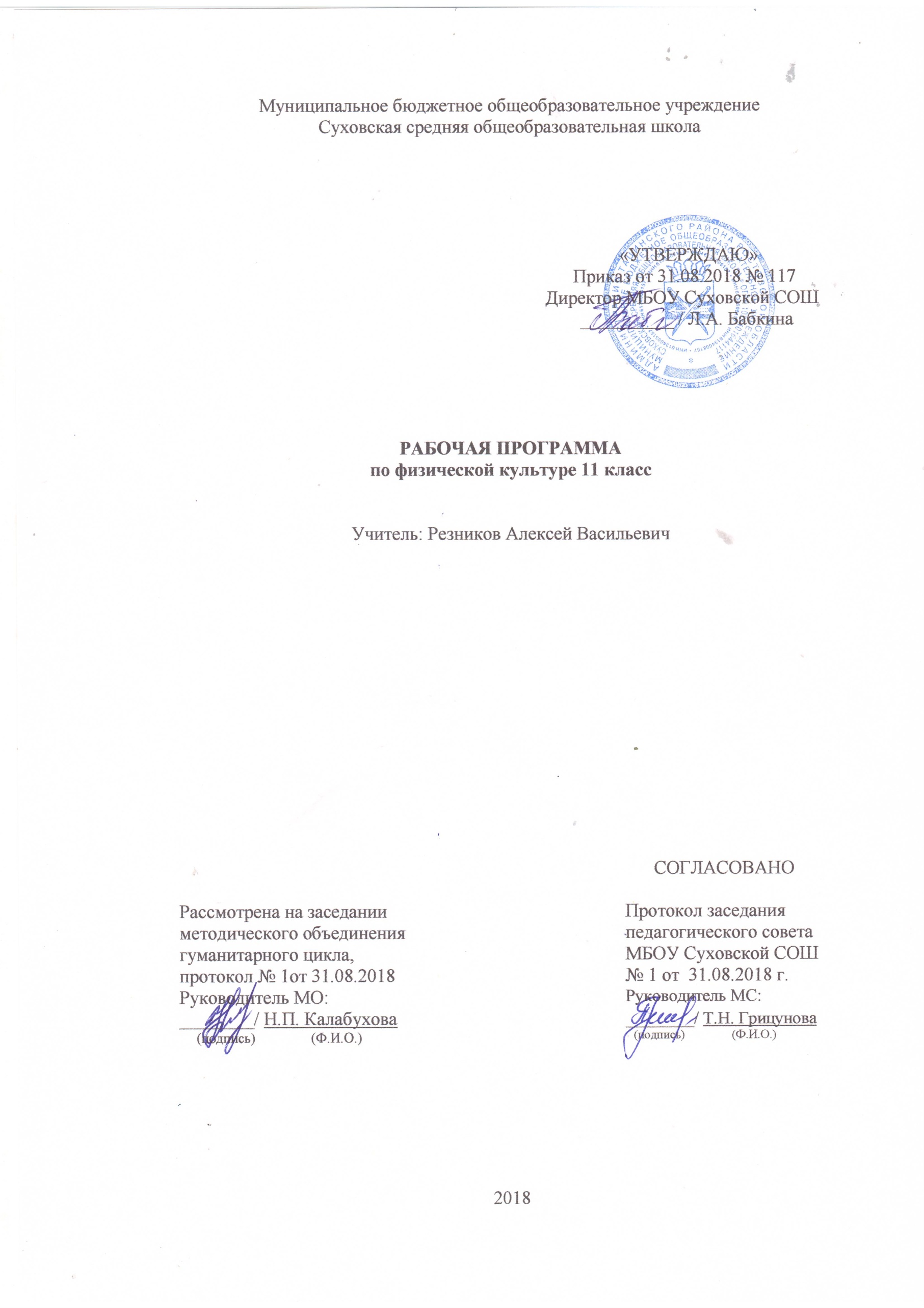 Планируемые результаты изучения учебного предметаТребования к уровню подготовки обучающихсяВ результате освоения программного материала по физической культуре учащиеся 11 класса должны:Объяснять:• роль и значение физической культуры в развитии общества и человека, цели и принципы современного олимпийского движения, его роль и значение в современном мире, влияние на развитие массовой физической культуры и спорта высших достижений;• роль и значение занятий физической культурой в укреплении здоровья человека, профилактике вредных привычек, ведении здорового образа жизни.Характеризовать:• индивидуальные особенности физического и психического развития и их связь с регулярными занятиями физическими упражнениями;• особенности функционирования основных органов и структур организма во время занятий физическими упражнениями, особенности планирования индивидуальных занятий физическими упражнениями различной направленности и контроля их эффективности;• особенности организации и проведения индивидуальных занятий физическими упражнениями общей профессиональноприкладной и оздоровительно-корригирующей направленности;• особенности обучения и самообучения двигательным действиям, ос,обенности развития физических способностей на занятиях физической культурой;• особенности форм урочных и внеурочных занятий физическими упражнениями, основы их структуры, содержания и направленности;• особенности содержания и направленности различных систем физических упражнений, их оздоровительную и развивающую эффективность.Соблюдать правила:• личной гигиены и закаливания организма;• организации и проведения самостоятельных и самодеятельных форм занятий физическими упражнениями и спортом;• культуры поведения и взаимодействия во время коллективных занятий и соревнований;• профилактики травматизма и оказания первой помощи при травмах и ушибах;• экипировки и использования спортивного инвентаря на занятиях физической культурой.Осуществлять:• самостоятельные и самодеятельньте занятия физическими упражнениями с общей профессионально-прикладной и оздоровительно-корригирующей направленностью;• контроль за индивидуальным физическим развитием и физической подготовленностью, физической работоспособностью, осанкой;• приемы страховки и самостраховки во время занятий физическими упражнениями, приемы оказания первой помощи при травмах и ушибах;• приемы массажа и самомассажа;• занятия физической культурой и спортивные соревнования с учащимися младших классов;• судейство соревнований по одному из видов спорта.Составлять:• индивидуальные комплексы физических упражнений различной направленности;• планы-конспекты индивидуальных занятий и систем занятий.Определять:• уровни индивидуального физического развития и двигательной подготовленности;• эффективность занятий физическими упражнениями, функциональное состояние организма и физическую работоспособность;• дозировку физической нагрузки и направленность воздействий физических упражнений.Демонстрировать:Двигательные умения, навыки и способности:В метаниях на дальность и на меткость: метать различньв по массе и форме снаряды (гранату, утяжеленные малые мячи резиновые палки и др.) с места и с полного разбега (12-15 м с использованием четьтрехшажного варианта бросковьтх шагов метать различные по массе и форме снаряды в горизонтальнук цель 2,5 х  с 10-12 м (девушки) и 15-25 м (юноши); метать теннисный мяч в вертикальную цель 1 х  с  (девушки) и с 15-20 м (юноши).В гимнастических и акробатических упражнениях: выполнять комбинацию из отдельных элементов со скакалкой, обручем или лентой (девушки); выполнять акробатическую комбинацию из пяти элементов, включающую длинный кувырок через препятствие на высоте до , стойку на руках, переворот боком и другие ранее освоенные элементы (юноши), и комбинацию из пяти ранее освоенных элементов (девушки); лазать по двум канатам без помощи ног и по одному канату с помощью ног на скорость (юноши); выполнять комплекс вольных упражнений (девушки).В спортивных играх: демонстрировать и применять в игре или в процессе выполнения специально созданного комплексного упражнения основные технико-тактические действия одной из спортивных игр.Физическая подготовленность: соответствовать, как минимум, среднему уровню показателей развития физических способностей с учетом региональных условий и индивидуальных возможностей учащихся.Способы фазкультурно-оздоровательной деятельности: использовать различные виды физических упражнений с целью самосовершенствования, организации досуга и здорового образа жизни; осуществлять коррекцию недостатков физического развития; проводить самоконтроль и саморегуляцию физических и психических состояний.Способы спортивной деятельности: участвовать в соревновании по легкоатлетическому четырехборью: бег , прыжок в длину или высоту метание мяча, бег на выносливость; осуществштть соревновательную деятельность по одному из видов спорта.Правила поведения на занятиях физическими упражнениями: согласовывать свое поведение с интересами коллектива; при выполнении упражнений критически оценивать собственные достижения, поощрять товарищей, имеющих низкий уровень физической подготовленности; сознательно тренироваться и стремиться к возможно лучшему результату на соревнованиях.Уровень физической культуры, связанный с региональными и национальными особенностями, определяют региональные и местные органы управления физическим воспитанием. Уровень физической культуры, составляющий вариативную часть (материал по выбору учителя, учащихся, определяемый самой школой, по углубленному изучению одного или нескольких видов спорта), разрабатывает и определяет учитель.Содержание учебного предмета (102 (101) ч)Основы знаний о физической культуре, умения и навыки, приемы закаливания, способы саморегуляции и самоконтроляСоциокультурные основы. Физическая культура общества и человека, понятие физической культуры личности. Ценностные ориентации индивидуальной физкультурной деятельности: всесторонность развития личности, укрепление здоровья, физическое совершенствование и формирование здорового образа жизни, физическая подготовленность к воспроизводству и воспитанию здорового поколения, к активной жизнедеятельности, труду и защите Отечества.Современное олимпийское и физкультурно-массовые движения (на примере движения «Спорт для всех»), их социальная направленность и формы организации. Спортивно-оздоровительные системы физических упражнений в отечественной и зарубежной культуре, их цели и задачи, основы содержания и форм организации.Основы законодательства Российской Федерации в области физической культуры, спорта, туризма, охраны здоровья. Психолого-педагогические основы. Способы индивидуальной организации, планирование, регулирование физических нагрузок и контроля за ними во время занятий физическими упражнения профессионально ориентированной и оздоровительно-корригирующей направленности. Основные формы и виды физических упражнений.Понятие телосложения и характеристика его основных типов, способы составления комплексов упражнений по современным системам физического воспитания. Способы регулирования массы тела, использования корригирующих упражнений для проведения самостоятельных занятий.Представление о соревновательной и тренировочной деятельности. Понятие об основных видах тренировки: теоретической, физической, технической, тактической и психологической подготовки, их взаимосвязи. Основные технико-тактические действия и приемы в игровых видах спорта, совершенствование техники движений в избранном виде спорта.Основы начальной военной физической подготовки, совершенствование основных прикладных двигательных действий (гимнастика, легкая атлетика) и развитие основных физических качеств (сила, выносливость, быстрота, координация, гибкость и ловкость) в процессе проведения индивидуальных занятий.Основы организации и проведения спортивно-массовых соревнований по видам спорта (спортивные игры, легкая атлетика, гимнастика). Особенности самостоятельной подготовки к участию в спортивно-массовых соревнованиях.Представление о назначении и особенности прикладной физической подготовки в разных видах трудовой деятельности.Медико-биологические основы. Роль физической культуры и спорта в профилактике заболеваний и укреплении здоровья; поддержание репродуктивных функций человека, сохранение его творческой активности и долголетия.Основы организации двигательного режима (в течение дня, недели и месяца), характеристика упражнений и подбор форм занятий в зависимости от особенностей индивидуальной учебной деятельности, самочувствия и показателей здоровья.Основы техники безопасности и профилактики травматизма, профилактические мероприятия (гигиенические процедуры, закаливание) и восстановительные мероприятия (водные процедуры, массаж) при  организации и проведении спортивно-массовых и индивидуальных занятий физической культурой и спортом.Вредные привычки (курение, алкоголизм, наркомания), причины их возникновения и пагубное влияние на организм человека, его здоровье, в том числе здоровье детей.  Основы профилактики вредных привычек средствами физической культуры и формирование индивидуального здорового стиля жизни.Закрепление навыков закаливания. Воздушные и солнечные ванны, обтирания, обливания, душ, купание в реке, хождение босиком, банные процедуры. Дозировка указана в программах 10-11 классов. Изменения следует проводить с учетом индивидуальных особенностей учащихся.Закрепление приемов саморегуляции. Повторение приемов саморегуляции, освоенных в начальной и основной школе. Аутогенная тренировка. Психомышечная и психорегулирующая тренировки. Элементы йоги.Закрепление приемов самоконтроля. Повторение приемов самоконтроля, освоенных ранее.Способы двигательной (физкультурно-оздоровительной, спортивно-оздоровительной и прикладной) деятельностиФизкультурно-оздоровительная деятельность Организация и планирование самостоятельных занятий физическими упражнениями (самостоятельной оздоровительной тренировки, утренней гимнастики и др.). Закрепление навыков закаливания (воздушные и солнечные ванны, обтирания, обливание, душ, купание в реке, хождение босиком, банные процедуры), приобретенных в начальной и основной школе. Выполнение комплексов, составленных из упражнений оздоровительных систем физического воспитания: атлетической гимнастики (юноши), ритмической гимнастики (девушки), упражнений с использованием роликовых коньков, оздоровительного бега, аэробики, дартса.Контроль за индивидуальным здоровьем на основе методов изменения морфофункциональных показателей по определению массы и длины тела, соотношение роста и веса, кистевой и становой динамометрии, окружности грудной клетки, ЧСС в покое и после физической нагрузки, артериального давления, жизненной емкости легких, частоты дыхания, физической работоспособности; методов оценки физической подготовленности (выносливости, гибкости, силовых, скоростных и координационных способностей).Спортивно-оздоровительная деятельностьОрганизация и планирование содержания индивидуальной спортивной подготовки в избранной виде спорта. Способы контроля и регулирование физической нагрузки во время индивидуальных тренировочных занятий.Тестирование физической и технической подготовленности по базовым видам спорта школьной программы.Прикладная физкультурная деятельностьУмение разрабатывать и применять упражнения прикладной физической подготовки (это связано с будущей трудовой деятельностью и подготовкой к службе в армии (юноши)).Владение различными способами выполнения прикладных упражнений из базовых видов спорта школьной программы. Спортивные игры: игровые упражнения и эстафеты с набивными мячами с преодолением полос препятствий.Гимнастика (юноши): лазанье по горизонтальному, наклонному и вертикальному канату с помощью и без помощи ног; различные виды ходьбы и приседания с партнером, сидящим на плечах; опорные прыжки через препятствия; передвижения в висах и упорах на руках; длинный кувырок через препятствие.Легкая атлетика (юноши): метание утяжеленных мячей весом 150 г и гранаты весом до 700 г на расстояние и в цели; кросс по пересеченной местности; бег с препятствиями, эстафеты с метанием, бегом, прыжками, переноской груза или товарища.Единоборства (юноши): приемы страховки; средства защиты и самообороны в виде захватов, бросков, упреждающих ударов руками и ногами, действий против ударов.Физическое совершенствованиеСпортивные игры: совершенствование техники передвижений, владения мячом, техники защитных действий, индивидуальных, групповых и командных тактических действий в нападении и защите (баскетбол, волейбол, футбол).Гимнастика с элементами акробатики: освоение и совершенствование висов и упоров, опорных прыжков, акробатических упражнений, комбинаций из ранее изученных элементов.Легкая атлетика: совершенствование техники спринтерского, эстафетного, длительного бега, прыжка в высоту и длину с разбега, метаний в цель и на дальность. Элементы единоборств: совершенствование техники приемов самостраховки, приемов борьбы лежа, борьбы стоя, проведение учебной схватки. Контрольно-измерительные материалыДля проведения тестового контроля используется методическое пособие: Лях В.И. Физическая культура. Тестовый контроль. 10-11 классы : пособие для учителей общеобразоват. организаций / В.И. Лях. – М. : Просвещение, 2012. – 160 с., а также нормативы, приведенные в таблице ниже:Контрольные тесты – упражненияПРИМЕЧАНИЕ:2 часа физической культуры в 11 классе, приходящиеся на праздничные дни 08.03 и 09.05, провести дополнительно в дни отсутствия учителей-предметников по причине болезни или командировок (при отсутствии замещения).КАЛЕНДАРНО-ТЕМАТИЧЕСКОЕ ПЛАНИРОВАНИЕ 11 класс (102 часа)Наименование рабочей программы Аннотация к рабочей программеРабочая программа по предмету «Физическая культура»Класс «11»Рабочая программа составлена на основе:- федерального компонента государственного образовательного стандарта среднего (полного) общего образования по физкультуре (2004);- Комплексной  программы физического воспитания учащихся 1-11 кл. Автор: В.И.Лях, А.А.Зданевич, М.: Просвещение, 2011 г.; - требований Основной образовательной программы НОО МБОУ Суховской СОШ;- положения о рабочей программе МБОУ Суховской СОШРабочая программа по предмету «Физическая культура»Класс «11»Учебники: Физическая культура: учебник для учащихся 10-11 кл. / Лях. В. И., Зданевич А.А – М.: Просвещение, 2015.Рабочая программа по предмету «Физическая культура»Класс «11»Количество   часов:  рабочая программа рассчитана на 3   часа  в неделю, общий объем – 101 час в годРабочая программа по предмету «Физическая культура»Класс «11»Цели программы:содействие гармоничному физическому развитию, выработка умений использовать физические упражнения, гигиенические процедуры и условия внешней среды для укрепления состояния здоровья, противостояния стрессам;формирование общественных и личностных представлений о престижности высокого уровня здоровья и разносторонней физической подготовленности;расширение двигательного опыта посредством овладения новыми двигательными действиями базовых видов спорта, упражнений современных оздоровительных систем физической культуры и прикладной физической подготовки, а также формирование умений применять эти упражнения в различных по сложности условиях;дальнейшее развитие кондиционных (силовых, скоростно-силовых, выносливости, скорости и гибкости) и координационных способностей (быстроты перестроения, двигательных действий, их согласования, способности к произвольному расслаблению мышц, вестибулярной устойчивости и др.);формирование знаний и представлений о современных оздоровительных системах физической культуры, спортивной тренировки и соревнований;формирование знаний и умений оценивать состояние собственного здоровья, функциональных возможностей организма, проводить занятия в соответствии с данными самонаблюдения и самоконтроля;формирование знаний о закономерностях двигательной активности, спортивной тренировки, значений занятий физической культурой для будущей трудовой деятельности, выполнение функций отцовства и материнства, подготовки к службе в армии;формирование адекватной самооценки личности, нравственного самосознания, мировоззрения, коллективизма, развития целеустремленности, уверенности, выдержки, самообладания;дальнейшее развитие психических процессов и обучение основам психической регуляции;закрепление потребности в регулярных занятиях физическими упражнениями и избранным видом спорта (на основе овладения средствами и методами их организации, проведение и включение в режим дня, а также формы активного отдыха и досуга)ФизическиеспособностиФизические упражненияЮношиДевушкиСкоростныеБег  5,0 с5,4 сСкоростныеБег 14,2 с16,0 сСиловыеПодтягивание из виса на высокой перекладине 12 раз— СиловыеПодтягивание в висе лежа на низкой перекладине, раз— 15 разСиловыеПрыжок в длину с места, см220 см190 смК выносливостиКроссовый бег на 13 мин 00 с—К выносливостиКроссовый бег на —10 мин 00 сЮношиЮношиЮношиЮношиЮноши№Упражненияоценкаоценкаоценка№Упражнения«5»«4»«3»1«Челночный бег» 4х9 м (сек.)9.59.79.92Бег 100 м (сек)14.214.515.03Бег 3000 м (мин.,сек.)13.0015.0016.304Кросс 1000 м (мин.,сек.)3.303.403.555Челночный бег 10х10 м2728306Прыжок в длину с места (см)2202051907Прыжок в длину с разбега (см)4604203708Метание набивного мяча 2 кг (см)8106305209Метание гранаты 500г38322610Подтягивание в висе (раз)1210811Угол в упоре на брусьях (сек)85412Подъём переворотом (раз)43213Сгибание-разгибание рук в упоре1210714Ходьба на лыжах 5км (мин,сек.)25.0027.0029.0015Прыжки через скакалку за 1 мин.14013513016Наклон вперёд сидя (см)+14+9+6ДевушкиДевушкиДевушкиДевушкиДевушки1Бег 100 м (сек)16.016.517.02Бег 2000 м (мин.,сек.)10.0011.3012.203Прыжок в длину с места (см)1901701604Прыжок в длину с разбега (см)3803403105Метание гранаты 500г2318126Метание набивного мяча 1 кг (см)6005004507Поднимание туловища3530258Прыжки через скакалку за 1 мин.140110809Наклон вперёд сидя (см)+17+13+1010Ходьба на лыжах 3км (мин.,сек.)18.3019.0020.0011Кросс 2000 м10.3012.1013.1012Подтягивание в висе лёжа (раз)1511713«Челночный бег» 4х9 м (сек.)10.410.811.2Тема урокаТип урокаЭлементы содержанияЭлементы содержанияТребования к уровню подготовки обучающихсяТребования к уровню подготовки обучающихсяТребования к уровню подготовки обучающихсяТребования к уровню подготовки обучающихсяВид контроляВид контроляИспользование спортивного оборудования и инвентаряИспользование спортивного оборудования и инвентаряДата проведенияДата проведенияДата проведенияДата проведенияДата проведенияТема урокаТип урокаЭлементы содержанияЭлементы содержанияТребования к уровню подготовки обучающихсяТребования к уровню подготовки обучающихсяТребования к уровню подготовки обучающихсяТребования к уровню подготовки обучающихсяВид контроляВид контроляИспользование спортивного оборудования и инвентаряИспользование спортивного оборудования и инвентаряпланпланфактфактфактЛегкая атлетика (11 ч)Легкая атлетика (11 ч)Легкая атлетика (11 ч)Легкая атлетика (11 ч)Легкая атлетика (11 ч)Легкая атлетика (11 ч)Легкая атлетика (11 ч)Легкая атлетика (11 ч)Легкая атлетика (11 ч)Легкая атлетика (11 ч)Легкая атлетика (11 ч)Легкая атлетика (11 ч)Легкая атлетика (11 ч)Легкая атлетика (11 ч)Легкая атлетика (11 ч)Легкая атлетика (11 ч)Легкая атлетика (11 ч)Спринтерский бег (5 ч)ВводныйНизкий старт (30 м). Стартовый разгон. Бег по дистанции (70-90 м). Бег на результат (30 м). Эстафетный бег. Специальные беговые упражнения. Развитие скоростных качеств. Инструктаж по ТБ  Низкий старт (30 м). Стартовый разгон. Бег по дистанции (70-90 м). Бег на результат (30 м). Эстафетный бег. Специальные беговые упражнения. Развитие скоростных качеств. Инструктаж по ТБ  Уметь: бегать с максимальной скоростью с низкого старта (100 м)Уметь: бегать с максимальной скоростью с низкого старта (100 м)Уметь: бегать с максимальной скоростью с низкого старта (100 м)Уметь: бегать с максимальной скоростью с низкого старта (100 м)ТекущийТекущийСекундомер, волейбольный мяч Секундомер, волейбольный мяч 04.0904.09Спринтерский бег (5 ч)КомплексныйНизкий старт (30 м). Бег по дистанции (70-90 м).   Эстафетный бег. Специальные беговые упражнения. Развитие скоростных качеств.  Низкий старт (30 м). Бег по дистанции (70-90 м).   Эстафетный бег. Специальные беговые упражнения. Развитие скоростных качеств.  Уметь: бегать с максимальной скоростью с низкого старта (100 м)Уметь: бегать с максимальной скоростью с низкого старта (100 м)Уметь: бегать с максимальной скоростью с низкого старта (100 м)Уметь: бегать с максимальной скоростью с низкого старта (100 м)ТекущийТекущийСекундомер, волейбольный мяч Секундомер, волейбольный мяч 06.0906.09Спринтерский бег (5 ч)КомплексныйНизкий старт (30 м). Бег по дистанции (70-90 м). Финиширование. Эстафетный бег. Специальные беговые упражнения. Развитие скоростных качествНизкий старт (30 м). Бег по дистанции (70-90 м). Финиширование. Эстафетный бег. Специальные беговые упражнения. Развитие скоростных качествУметь: бегать с максимальной скоростью с низкого старта (100 м)Уметь: бегать с максимальной скоростью с низкого старта (100 м)Уметь: бегать с максимальной скоростью с низкого старта (100 м)Уметь: бегать с максимальной скоростью с низкого старта (100 м)ТекущийТекущийСекундомер, волейбольный мяч Секундомер, волейбольный мяч 07.0907.09Спринтерский бег (5 ч)КомплексныйНизкий старт (30 м). Бег по дистанции (70-90 м). Финиширование. Эстафетный бег. Специальные беговые упражнения. Развитие скоростных качествНизкий старт (30 м). Бег по дистанции (70-90 м). Финиширование. Эстафетный бег. Специальные беговые упражнения. Развитие скоростных качествУметь: бегать с максимальной скоростью с низкого старта (100 м)Уметь: бегать с максимальной скоростью с низкого старта (100 м)Уметь: бегать с максимальной скоростью с низкого старта (100 м)Уметь: бегать с максимальной скоростью с низкого старта (100 м)ТекущийТекущийСекундомер, волейбольный мяч Секундомер, волейбольный мяч 11.0911.09Спринтерский бег (5 ч)УчетныйБег на результат (100 м). Эстафетный бег. Развитие скоростных качествБег на результат (100 м). Эстафетный бег. Развитие скоростных качествУметь: бегать с максимальной скоростью с низкого старта (100 м)Уметь: бегать с максимальной скоростью с низкого старта (100 м)Уметь: бегать с максимальной скоростью с низкого старта (100 м)Уметь: бегать с максимальной скоростью с низкого старта (100 м)«5» - 13,1 с;«4» - 13.5 с;«3» - 14,3 с.«5» - 13,1 с;«4» - 13.5 с;«3» - 14,3 с.Секундомер, волейбольный мяч Секундомер, волейбольный мяч 13.0913.09Прыжок в длину (3 ч)Комплексный Прыжок в длину способом «прогнувшись» с 13-15 беговых шагов. Отталкивание. Челночный бег. Специальные беговые упражнения. Многоскоки. Развитие скоростно-силовых качеств. Дозирование нагрузки при занятиях прыжковыми упражнениями. Правила соревнований по прыжкам в длину  Прыжок в длину способом «прогнувшись» с 13-15 беговых шагов. Отталкивание. Челночный бег. Специальные беговые упражнения. Многоскоки. Развитие скоростно-силовых качеств. Дозирование нагрузки при занятиях прыжковыми упражнениями. Правила соревнований по прыжкам в длину  Уметь: совершать прыжок в длину после быстрого разбега с 13-15 беговых шаговУметь: совершать прыжок в длину после быстрого разбега с 13-15 беговых шаговУметь: совершать прыжок в длину после быстрого разбега с 13-15 беговых шаговУметь: совершать прыжок в длину после быстрого разбега с 13-15 беговых шаговТекущийТекущийРулетка измерительная, скакалки гимнастическиеРулетка измерительная, скакалки гимнастические14.0914.09Прыжок в длину (3 ч)КомплексныйПрыжок в длину способом «прогнувшись» с 13-15 беговых шагов. Отталкивание. Челночный бег. Специальные беговые упражнения. Многоскоки. Развитие скоростно-силовых качеств. Дозирование нагрузки при занятиях прыжковыми упражнениями. Правила соревнований по прыжкам в длину  Прыжок в длину способом «прогнувшись» с 13-15 беговых шагов. Отталкивание. Челночный бег. Специальные беговые упражнения. Многоскоки. Развитие скоростно-силовых качеств. Дозирование нагрузки при занятиях прыжковыми упражнениями. Правила соревнований по прыжкам в длину  Уметь: совершать прыжок в длину после быстрого разбега с 13-15 беговых шаговУметь: совершать прыжок в длину после быстрого разбега с 13-15 беговых шаговУметь: совершать прыжок в длину после быстрого разбега с 13-15 беговых шаговУметь: совершать прыжок в длину после быстрого разбега с 13-15 беговых шаговТекущийТекущийРулетка измерительная, скакалки гимнастическиеРулетка измерительная, скакалки гимнастические18.0918.09Прыжок в длину (3 ч)УчетныйПрыжок в длину на результат. Развитие скоростно-силовых качествПрыжок в длину на результат. Развитие скоростно-силовых качествУметь: совершать прыжок в длину после быстрого разбега с 13-15 беговых шаговУметь: совершать прыжок в длину после быстрого разбега с 13-15 беговых шаговУметь: совершать прыжок в длину после быстрого разбега с 13-15 беговых шаговУметь: совершать прыжок в длину после быстрого разбега с 13-15 беговых шагов«5» - 460 см; «4» - 430 см; «3» - 410 см«5» - 460 см; «4» - 430 см; «3» - 410 смРулетка измерительная, скакалки гимнастическиеРулетка измерительная, скакалки гимнастические20.0920.09Метание   гранаты (З ч)КомплексныйМетание гранаты из различных положений. ОРУ. Челночный бег. Развитие скоростно-силовых качеств. Правила соревнований по метаниюМетание гранаты из различных положений. ОРУ. Челночный бег. Развитие скоростно-силовых качеств. Правила соревнований по метаниюУметь: метать гранату из различных положений на дальность и в цельУметь: метать гранату из различных положений на дальность и в цельУметь: метать гранату из различных положений на дальность и в цельУметь: метать гранату из различных положений на дальность и в цельТекущийТекущийГранаты для метания 500 г (д), 700 г (м)Гранаты для метания 500 г (д), 700 г (м)21.0921.09Метание   гранаты (З ч)КомплексныйМетание гранаты из различных положений. ОРУ. Челночный бег. Развитие скоростно-силовых качеств. Правила соревнований по метаниюМетание гранаты из различных положений. ОРУ. Челночный бег. Развитие скоростно-силовых качеств. Правила соревнований по метаниюУметь: метать гранату из различных положений на дальность и в цельУметь: метать гранату из различных положений на дальность и в цельУметь: метать гранату из различных положений на дальность и в цельУметь: метать гранату из различных положений на дальность и в цельТекущийТекущийГранаты для метания 500 г (д), 700 г (м)Гранаты для метания 500 г (д), 700 г (м)25.0925.09Метание   гранаты (З ч)УчетныйМетание гранаты на дальность. Опрос по теорииМетание гранаты на дальность. Опрос по теорииУметь: метать гранату из различных положений на дальность и в цельУметь: метать гранату из различных положений на дальность и в цельУметь: метать гранату из различных положений на дальность и в цельУметь: метать гранату из различных положений на дальность и в цель«5» - 36 м; «4» - 32 м; «3» - 28 м«5» - 36 м; «4» - 32 м; «3» - 28 мГранаты для метания 500 г (д), 700 г (м)Гранаты для метания 500 г (д), 700 г (м)27.0927.09Кроссовая подготовка (10 ч)Кроссовая подготовка (10 ч)Кроссовая подготовка (10 ч)Кроссовая подготовка (10 ч)Кроссовая подготовка (10 ч)Кроссовая подготовка (10 ч)Кроссовая подготовка (10 ч)Кроссовая подготовка (10 ч)Кроссовая подготовка (10 ч)Кроссовая подготовка (10 ч)Кроссовая подготовка (10 ч)Кроссовая подготовка (10 ч)Кроссовая подготовка (10 ч)Кроссовая подготовка (10 ч)Кроссовая подготовка (10 ч)Кроссовая подготовка (10 ч)Кроссовая подготовка (10 ч)Бег по пересеченной местности (10 ч)КомплексныйБег (20 мин). Преодоление горизонтальных препятствий. ОРУ. Специальные беговые упражнения. Развитие выносливости. Спортивные игры (футбол). Правила соревнований по кроссуБег (20 мин). Преодоление горизонтальных препятствий. ОРУ. Специальные беговые упражнения. Развитие выносливости. Спортивные игры (футбол). Правила соревнований по кроссуУметь: бегать в равномерном темпе (25 мин); преодолевать во время кросса препятствияУметь: бегать в равномерном темпе (25 мин); преодолевать во время кросса препятствияУметь: бегать в равномерном темпе (25 мин); преодолевать во время кросса препятствияУметь: бегать в равномерном темпе (25 мин); преодолевать во время кросса препятствияУметь: бегать в равномерном темпе (25 мин); преодолевать во время кросса препятствияТекущийСекундомер, мяч футбольный, свистокСекундомер, мяч футбольный, свисток28.0928.09Бег по пересеченной местности (10 ч)Совершенствования Бег (20 мин). Преодоление горизонтальных препятствий. ОРУ. Специальные беговые упражнения. Развитие выносливости. Спортивные игры (футбол). Правила соревнований по кроссуБег (20 мин). Преодоление горизонтальных препятствий. ОРУ. Специальные беговые упражнения. Развитие выносливости. Спортивные игры (футбол). Правила соревнований по кроссуУметь: бегать в равномерном темпе (25 мин); преодолевать во время кросса препятствияУметь: бегать в равномерном темпе (25 мин); преодолевать во время кросса препятствияУметь: бегать в равномерном темпе (25 мин); преодолевать во время кросса препятствияУметь: бегать в равномерном темпе (25 мин); преодолевать во время кросса препятствияУметь: бегать в равномерном темпе (25 мин); преодолевать во время кросса препятствияТекущийСекундомер, мяч футбольный, свистокСекундомер, мяч футбольный, свисток02.1002.10Бег по пересеченной местности (10 ч)КомплексныйБег (20 мин). Преодоление горизонтальных препятствий. ОРУ. Специальные беговые упражнения. Развитие выносливости. Спортивные игры (футбол). Правила соревнований по кроссуБег (20 мин). Преодоление горизонтальных препятствий. ОРУ. Специальные беговые упражнения. Развитие выносливости. Спортивные игры (футбол). Правила соревнований по кроссуУметь: бегать в равномерном темпе (25 мин); преодолевать во время кросса препятствияУметь: бегать в равномерном темпе (25 мин); преодолевать во время кросса препятствияУметь: бегать в равномерном темпе (25 мин); преодолевать во время кросса препятствияУметь: бегать в равномерном темпе (25 мин); преодолевать во время кросса препятствияУметь: бегать в равномерном темпе (25 мин); преодолевать во время кросса препятствияТекущийСекундомер, мяч футбольный, свистокСекундомер, мяч футбольный, свисток04.1004.10Бег по пересеченной местности (10 ч)КомплексныйБег (24 мин). Преодоление горизонтальных препятствий. ОРУ. Специальные беговые упражнения. Развитие выносливости. Спортивные игры (футбол). Правила соревнований по кроссуБег (24 мин). Преодоление горизонтальных препятствий. ОРУ. Специальные беговые упражнения. Развитие выносливости. Спортивные игры (футбол). Правила соревнований по кроссуУметь: бегать в равномерном темпе (25 мин); преодолевать во время кросса препятствияУметь: бегать в равномерном темпе (25 мин); преодолевать во время кросса препятствияУметь: бегать в равномерном темпе (25 мин); преодолевать во время кросса препятствияУметь: бегать в равномерном темпе (25 мин); преодолевать во время кросса препятствияУметь: бегать в равномерном темпе (25 мин); преодолевать во время кросса препятствияТекущийСекундомер, мяч футбольный, свистокСекундомер, мяч футбольный, свисток05.1005.10Бег по пересеченной местности (10 ч)КомплексныйБег (24 мин). Преодоление горизонтальных препятствий. ОРУ. Специальные беговые упражнения. Развитие выносливости. Спортивные игры (футбол). Правила соревнований по кроссуБег (24 мин). Преодоление горизонтальных препятствий. ОРУ. Специальные беговые упражнения. Развитие выносливости. Спортивные игры (футбол). Правила соревнований по кроссуУметь: бегать в равномерном темпе (25 мин); преодолевать во время кросса препятствияУметь: бегать в равномерном темпе (25 мин); преодолевать во время кросса препятствияУметь: бегать в равномерном темпе (25 мин); преодолевать во время кросса препятствияУметь: бегать в равномерном темпе (25 мин); преодолевать во время кросса препятствияУметь: бегать в равномерном темпе (25 мин); преодолевать во время кросса препятствияТекущийСекундомер, мяч футбольный, свистокСекундомер, мяч футбольный, свисток09.1009.10Бег по пересеченной местности (10 ч)КомплексныйБег (26 мин). Преодоление вертикальных препятствий. ОРУ. Специальные беговые упражнения. Бег в гору. Спортивные игры (футбол). Развитие выносливости). Правила соревнований по кроссуБег (26 мин). Преодоление вертикальных препятствий. ОРУ. Специальные беговые упражнения. Бег в гору. Спортивные игры (футбол). Развитие выносливости). Правила соревнований по кроссуУметь: бегать в равномерном темпе (25 мин); преодолевать во время кросса препятствияУметь: бегать в равномерном темпе (25 мин); преодолевать во время кросса препятствияУметь: бегать в равномерном темпе (25 мин); преодолевать во время кросса препятствияУметь: бегать в равномерном темпе (25 мин); преодолевать во время кросса препятствияУметь: бегать в равномерном темпе (25 мин); преодолевать во время кросса препятствияТекущийСекундомер, мяч футбольный, свистокСекундомер, мяч футбольный, свисток11.1011.10Бег по пересеченной местности (10 ч)КомплексныйБег (26 мин). Преодоление вертикальных препятствий. ОРУ. Специальные беговые упражнения. Бег в гору. Спортивные игры (футбол). Развитие выносливости). Правила соревнований по кроссуБег (26 мин). Преодоление вертикальных препятствий. ОРУ. Специальные беговые упражнения. Бег в гору. Спортивные игры (футбол). Развитие выносливости). Правила соревнований по кроссуУметь: бегать в равномерном темпе (25 мин); преодолевать во время кросса препятствияУметь: бегать в равномерном темпе (25 мин); преодолевать во время кросса препятствияУметь: бегать в равномерном темпе (25 мин); преодолевать во время кросса препятствияУметь: бегать в равномерном темпе (25 мин); преодолевать во время кросса препятствияУметь: бегать в равномерном темпе (25 мин); преодолевать во время кросса препятствияТекущийСекундомер, мяч футбольный, свистокСекундомер, мяч футбольный, свисток12.1012.10Бег по пересеченной местности (10 ч)КомплексныйБег (28 мин). Преодоление вертикальных препятствий прыжком. Специальные беговые упражнения. Бег в гору. Спортивные игры (футбол). Развитие выносливостиБег (28 мин). Преодоление вертикальных препятствий прыжком. Специальные беговые упражнения. Бег в гору. Спортивные игры (футбол). Развитие выносливостиУметь: бегать в равномер-ном темпе (25 мин); пре-одолевать во время кросса препятствияУметь: бегать в равномер-ном темпе (25 мин); пре-одолевать во время кросса препятствияУметь: бегать в равномер-ном темпе (25 мин); пре-одолевать во время кросса препятствияУметь: бегать в равномер-ном темпе (25 мин); пре-одолевать во время кросса препятствияУметь: бегать в равномер-ном темпе (25 мин); пре-одолевать во время кросса препятствияТекущийСекундомер, мяч футбольный, свистокСекундомер, мяч футбольный, свисток16.1016.10Бег по пересеченной местности (10 ч)СовершенствованияБег (28 мин). Преодоление вертикальных препятствий прыжком. Специальные беговые упражнения. Бег в гору. Спортивные игры (футбол). Развитие выносливостиБег (28 мин). Преодоление вертикальных препятствий прыжком. Специальные беговые упражнения. Бег в гору. Спортивные игры (футбол). Развитие выносливостиУметь: бегать в равномер-ном темпе (25 мин); пре-одолевать во время кросса препятствияУметь: бегать в равномер-ном темпе (25 мин); пре-одолевать во время кросса препятствияУметь: бегать в равномер-ном темпе (25 мин); пре-одолевать во время кросса препятствияУметь: бегать в равномер-ном темпе (25 мин); пре-одолевать во время кросса препятствияУметь: бегать в равномер-ном темпе (25 мин); пре-одолевать во время кросса препятствияТекущийСекундомер, мяч футбольный, свистокСекундомер, мяч футбольный, свисток18.1018.10Бег по пересеченной местности (10 ч)УчетныйБег (3000 м) на результат. Развитие выносливостиБег (3000 м) на результат. Развитие выносливостиУметь: бегать в равномерном темпе (до 25 мин); преодолевать препятствияУметь: бегать в равномерном темпе (до 25 мин); преодолевать препятствияУметь: бегать в равномерном темпе (до 25 мин); преодолевать препятствияУметь: бегать в равномерном темпе (до 25 мин); преодолевать препятствияУметь: бегать в равномерном темпе (до 25 мин); преодолевать препятствия«5»- 13,00 «4»- 14,00 «3»- 15,00 Секундомер, мяч футбольный, свистокСекундомер, мяч футбольный, свисток19.1019.10Гимнастика (21 ч)Гимнастика (21 ч)Гимнастика (21 ч)Гимнастика (21 ч)Гимнастика (21 ч)Гимнастика (21 ч)Гимнастика (21 ч)Гимнастика (21 ч)Гимнастика (21 ч)Гимнастика (21 ч)Гимнастика (21 ч)Гимнастика (21 ч)Гимнастика (21 ч)Гимнастика (21 ч)Гимнастика (21 ч)Гимнастика (21 ч)Гимнастика (21 ч)Висы и упоры. Лазание(11 ч)КомплексныйКомплексныйПовороты в движении. Перестроение из колонны по одному в колонну по два. ОРУ с гантелями. Вис согнувшись, вис прогнувшись.  Подтягивания на перекладине. Развитие силы. Инструктаж по ТБУметь: выполнять строевые приемы; выполнять элементы на перекладинеУметь: выполнять строевые приемы; выполнять элементы на перекладинеТекущийТекущийТекущийТекущийБрусья гимнастические, гантели, эспандер, перекладинаБрусья гимнастические, гантели, эспандер, перекладина23.1023.10Висы и упоры. Лазание(11 ч)Совершенствования Совершенствования Повороты в движении. Перестроение из колонны по одному в колонну по два. ОРУ с гантелями. Вис согнувшись, вис прогнувшись.  Подтягивания на перекладине. Развитие силы.Уметь: выполнять строевые приемы; выполнять элементы на перекладинеУметь: выполнять строевые приемы; выполнять элементы на перекладинеТекущийТекущийТекущийТекущийБрусья гимнастические, гантели, эспандер, перекладинаБрусья гимнастические, гантели, эспандер, перекладина25.1025.10Висы и упоры. Лазание(11 ч)СовершенствованияСовершенствованияПовороты в движении. Перестроение из колонны по одному в колонну по четыре. ОРУ с гантелями. Вис согнувшись, вис прогнувшись.  Подтягивания на перекладине. Развитие силыУметь: выполнять строевые приемы; выполнять элементы на перекладинеУметь: выполнять строевые приемы; выполнять элементы на перекладинеТекущийТекущийТекущийТекущийБрусья гимнастические, гантели, эспандер, перекладинаБрусья гимнастические, гантели, эспандер, перекладина26.1026.10Висы и упоры. Лазание(11 ч)Совершенст-вования Совершенст-вования Повороты в движении. ОРУ с гантелями. Упражнения на гимнастической скамейке. Подъем разгибом. Лазание по канату в два приема на скорость. Подтягивание на перекладине.  Развитие силыУметь: выполнять строевые приемы; выполнять элементы на перекладине, лазать по канату в два приемаУметь: выполнять строевые приемы; выполнять элементы на перекладине, лазать по канату в два приемаТекущийТекущийТекущийТекущийБрусья гимнастические, гантели, эспандер, перекладина, канат, гимнастическая скамейкаБрусья гимнастические, гантели, эспандер, перекладина, канат, гимнастическая скамейка08.1108.11Висы и упоры. Лазание(11 ч)Совершенст-вованияСовершенст-вованияПовороты в движении. ОРУ с гантелями. Упражнения на гимнастической скамейке. Подъем разгибом. Лазание по канату в два приема на скорость. Подтягивание на перекладине.  Развитие силыУметь: выполнять строевые приемы; выполнять элементы на перекладине, лазать по канату в два приемаУметь: выполнять строевые приемы; выполнять элементы на перекладине, лазать по канату в два приемаТекущийТекущийТекущийТекущийБрусья гимнастические, гантели, эспандер, перекладина, канат, гимнастическая скамейкаБрусья гимнастические, гантели, эспандер, перекладина, канат, гимнастическая скамейка09.1109.11Висы и упоры. Лазание(11 ч)Совершенст-вованияСовершенст-вованияПовороты в движении. ОРУ с гантелями. Упражнения на гимнастической скамейке. Подъем разгибом. Лазание по канату в два приема на скорость. Подтягивание на перекладине.  Развитие силыУметь: выполнять строевые приемы; выполнять элементы на перекладине, лазать по канату в два приемаУметь: выполнять строевые приемы; выполнять элементы на перекладине, лазать по канату в два приемаТекущийТекущийТекущийТекущийБрусья гимнастические, гантели, эспандер, перекладина, канат, гимнастическая скамейкаБрусья гимнастические, гантели, эспандер, перекладина, канат, гимнастическая скамейка13.1113.11Висы и упоры. Лазание(11 ч)Совершенст-вованияСовершенст-вованияПовороты в движении. ОРУ с гантелями. Упражнения на гимнастической скамейке. Подъем разгибом. Лазание по канату, по гимнастической стенке без помощи рук. Подтягивание на перекладине.  Развитие силыУметь: выполнять строевые приемы; выполнять элементы на перекладине, лазать по канату в два приемаУметь: выполнять строевые приемы; выполнять элементы на перекладине, лазать по канату в два приемаТекущийТекущийТекущийТекущийБрусья гимнастические, гантели, эспандер, перекладина, гимнастическая стенка, гимнастическая скамейка, канат для лазанияБрусья гимнастические, гантели, эспандер, перекладина, гимнастическая стенка, гимнастическая скамейка, канат для лазания15.1115.11Висы и упоры. Лазание(11 ч)Совершенст-вованияСовершенст-вованияПовороты в движении. ОРУ с гантелями. Упражнения на гимнастической скамейке. Подъем разгибом. Лазание по канату, по гимнастической стенке без помощи рук. Подтягивание на перекладине.  Развитие силыУметь: выполнять строевые приемы; выполнять элементы на перекладине, лазать по канату в два приемаУметь: выполнять строевые приемы; выполнять элементы на перекладине, лазать по канату в два приемаТекущийТекущийТекущийТекущийБрусья гимнастические, гантели, эспандер, перекладина, гимнастическая стенка, гимнастическая скамейка, канат для лазанияБрусья гимнастические, гантели, эспандер, перекладина, гимнастическая стенка, гимнастическая скамейка, канат для лазания16.1116.11Висы и упоры. Лазание(11 ч)СовершенствованияСовершенствованияПовороты в движении. ОРУ с гантелями. Упражнения на гимнастической скамейке. Подъем разгибом. Лазание по канату, по гимнастической стенке без помощи рук. Подтягивание на перекладине.  Развитие силыУметь: выполнять строевые приемы; выполнять элементы на перекладине, лазать по канату в два приемаУметь: выполнять строевые приемы; выполнять элементы на перекладине, лазать по канату в два приемаТекущийТекущийТекущийТекущийБрусья гимнастические, гантели, эспандер, перекладина, гимнастическая стенка, гимнастическая скамейка, канат для лазанияБрусья гимнастические, гантели, эспандер, перекладина, гимнастическая стенка, гимнастическая скамейка, канат для лазания20.1120.11Висы и упоры. Лазание(11 ч)СовершенствованияСовершенствованияПовороты в движении. ОРУ с гантелями. Упражнения на гимнастической скамейке. Подъем разгибом. Лазание по канату, по гимнастической стенке без помощи рук. Подтягивание на перекладине.  Развитие силыУметь: выполнять строевые приемы; выполнять элементы на перекладине, лазать по канату в два приемаУметь: выполнять строевые приемы; выполнять элементы на перекладине, лазать по канату в два приемаТекущийТекущийТекущийТекущийБрусья гимнастические, гантели, эспандер, перекладина, гимнастическая стенка, гимнастическая скамейка, канат для лазанияБрусья гимнастические, гантели, эспандер, перекладина, гимнастическая стенка, гимнастическая скамейка, канат для лазания22.1122.11Висы и упоры. Лазание(11 ч)УчетныйУчетныйПовороты в движении. ОРУ с гантелями. Упражнения на гимнастической скамейке. Подъем разгибом. Лазание по канату, по гимнастической стенке без помощи рук. Подтягивание на перекладине.  Развитие силыУметь: выполнять строевые приемы; выполнять элементы на перекладине, лазать по канату в два приемаУметь: выполнять строевые приемы; выполнять элементы на перекладине, лазать по канату в два приема«5»-12 р.; «4»- 10 р.; «3»-7 р. Лазание (6 м): «5»- 10с; «4»- 11 с; «3»- 12 с.«5»-12 р.; «4»- 10 р.; «3»-7 р. Лазание (6 м): «5»- 10с; «4»- 11 с; «3»- 12 с.«5»-12 р.; «4»- 10 р.; «3»-7 р. Лазание (6 м): «5»- 10с; «4»- 11 с; «3»- 12 с.«5»-12 р.; «4»- 10 р.; «3»-7 р. Лазание (6 м): «5»- 10с; «4»- 11 с; «3»- 12 с.Брусья гимнастические, гантели, эспандер, перекладина, гимнастическая стенка, гимнастическая скамейка, канат для лазанияБрусья гимнастические, гантели, эспандер, перекладина, гимнастическая стенка, гимнастическая скамейка, канат для лазания23.1123.11Акробатические упражнения. Опорный прыжок (10 ч)КомплексныйКомплексныйОРУ с гантелями. Длинный кувырок вперед. Стойка на голове. Развитие координационных способностей. Прыжок через коняУметь: выполнять комбинацию из 5-ти акробатических элементов опорный прыжок через коняУметь: выполнять комбинацию из 5-ти акробатических элементов опорный прыжок через коняТекущийТекущийТекущийТекущийМаты гимнастические, гантели, бревно напольное, скамья гимнастическая, конь гимнастический, мостик подкидной, оборудование для прыжков в высоту, скакалки,  секундомерМаты гимнастические, гантели, бревно напольное, скамья гимнастическая, конь гимнастический, мостик подкидной, оборудование для прыжков в высоту, скакалки,  секундомер27.1127.11Акробатические упражнения. Опорный прыжок (10 ч)СовершенствованияСовершенствованияОРУ с гантелями. Длинный кувырок вперед. Стойка на голове. Развитие координационных способностей. Прыжок через коняУметь: выполнять комбинацию из 5-ти акробатических элементов опорный прыжок через коняУметь: выполнять комбинацию из 5-ти акробатических элементов опорный прыжок через коняТекущийТекущийТекущийТекущийМаты гимнастические, гантели, бревно напольное, скамья гимнастическая, конь гимнастический, мостик подкидной, оборудование для прыжков в высоту, скакалки,  секундомерМаты гимнастические, гантели, бревно напольное, скамья гимнастическая, конь гимнастический, мостик подкидной, оборудование для прыжков в высоту, скакалки,  секундомер29.1129.11Акробатические упражнения. Опорный прыжок (10 ч)СовершенствованияСовершенствованияОРУ с гантелями. Длинный кувырок вперед. Стойка на голове. Развитие координационных способностей. Прыжок через коняУметь: выполнять комбинацию из 5-ти акробатических элементов опорный прыжок через коняУметь: выполнять комбинацию из 5-ти акробатических элементов опорный прыжок через коняТекущийТекущийТекущийТекущийМаты гимнастические, гантели, бревно напольное, скамья гимнастическая, конь гимнастический, мостик подкидной, оборудование для прыжков в высоту, скакалки,  секундомерМаты гимнастические, гантели, бревно напольное, скамья гимнастическая, конь гимнастический, мостик подкидной, оборудование для прыжков в высоту, скакалки,  секундомер30.1130.11Акробатические упражнения. Опорный прыжок (10 ч)СовершенствованияСовершенствованияОРУ с гантелями. Стойка на голове и руках. Стойка на руках. Поворот боком. Прыжок в глубину. Развитие координационных способностей. Прыжок через коняУметь: выполнять комбинацию из 5-ти акробатических элементов опорный прыжок через коняУметь: выполнять комбинацию из 5-ти акробатических элементов опорный прыжок через коняТекущийТекущийТекущийТекущийМаты гимнастические, гантели, бревно напольное, скамья гимнастическая, конь гимнастический, мостик подкидной, оборудование для прыжков в высоту, скакалки,  секундомерМаты гимнастические, гантели, бревно напольное, скамья гимнастическая, конь гимнастический, мостик подкидной, оборудование для прыжков в высоту, скакалки,  секундомер04.1204.12Акробатические упражнения. Опорный прыжок (10 ч)СовершенствованияСовершенствованияОРУ с гантелями. Стойка на голове и руках. Стойка на руках. Поворот боком. Прыжок в глубину. Развитие координационных способностей. Прыжок через коняУметь: выполнять комбинацию из 5-ти акробатических элементов опорный прыжок через коняУметь: выполнять комбинацию из 5-ти акробатических элементов опорный прыжок через коняТекущийТекущийТекущийТекущийМаты гимнастические, гантели, бревно напольное, скамья гимнастическая, конь гимнастический, мостик подкидной, оборудование для прыжков в высоту, скакалки,  секундомерМаты гимнастические, гантели, бревно напольное, скамья гимнастическая, конь гимнастический, мостик подкидной, оборудование для прыжков в высоту, скакалки,  секундомер06.1206.12Акробатические упражнения. Опорный прыжок (10 ч)СовершенствованияСовершенствованияОРУ с гантелями. Стойка на голове и руках. Стойка на руках. Поворот боком. Прыжок в глубину. Развитие координационных способностей. Прыжок через коняУметь: выполнять комбинацию из 5-ти акробатических элементов опорный прыжок через коняУметь: выполнять комбинацию из 5-ти акробатических элементов опорный прыжок через коняТекущийТекущийТекущийТекущийМаты гимнастические, гантели, бревно напольное, скамья гимнастическая, конь гимнастический, мостик подкидной, оборудование для прыжков в высоту, скакалки,  секундомерМаты гимнастические, гантели, бревно напольное, скамья гимнастическая, конь гимнастический, мостик подкидной, оборудование для прыжков в высоту, скакалки,  секундомер07.1207.12Акробатические упражнения. Опорный прыжок (10 ч)СовершенствованияСовершенствованияОРУ с гантелями. Комбинация: длинный кувырок вперед, стойка на голове и руках, кувырок вперед, стойка на руках, кувырок назад, поворот боком, прыжок в глубину. Развитие координационных способностей. Прыжок через коняУметь: выполнять комбинацию   акробатических элементов опорный прыжок через коняУметь: выполнять комбинацию   акробатических элементов опорный прыжок через коняТекущийТекущийТекущийТекущийМаты гимнастические, гантели, бревно напольное, скамья гимнастическая, конь гимнастический, мостик подкидной, оборудование для прыжков в высоту, скакалки,  секундомерМаты гимнастические, гантели, бревно напольное, скамья гимнастическая, конь гимнастический, мостик подкидной, оборудование для прыжков в высоту, скакалки,  секундомер11.1211.12Акробатические упражнения. Опорный прыжок (10 ч)СовершенствованияСовершенствованияОРУ с гантелями. Комбинация: длинный кувырок вперед, стойка на голове и руках, кувырок вперед, стойка на руках, кувырок назад, поворот боком, прыжок в глубину. Развитие координационных способностей. Прыжок через коняУметь: выполнять комбинацию   акробатических элементов опорный прыжок через коняУметь: выполнять комбинацию   акробатических элементов опорный прыжок через коняТекущийТекущийТекущийТекущийМаты гимнастические, гантели, бревно напольное, скамья гимнастическая, конь гимнастический, мостик подкидной, оборудование для прыжков в высоту, скакалки,  секундомерМаты гимнастические, гантели, бревно напольное, скамья гимнастическая, конь гимнастический, мостик подкидной, оборудование для прыжков в высоту, скакалки,  секундомер13.1213.12Акробатические упражнения. Опорный прыжок (10 ч)СовершенствованияСовершенствованияОРУ с гантелями. Комбинация: длинный кувырок вперед, стойка на голове и руках, кувырок вперед, стойка на руках, кувырок назад, поворот боком, прыжок в глубину. Развитие координационных способностей. Прыжок через коняУметь: выполнять комбинацию   акробатических элементов опорный прыжок через коняУметь: выполнять комбинацию   акробатических элементов опорный прыжок через коняТекущийТекущийТекущийТекущийМаты гимнастические, гантели, бревно напольное, скамья гимнастическая, конь гимнастический, мостик подкидной, оборудование для прыжков в высоту, скакалки,  секундомерМаты гимнастические, гантели, бревно напольное, скамья гимнастическая, конь гимнастический, мостик подкидной, оборудование для прыжков в высоту, скакалки,  секундомер14.1214.12Акробатические упражнения. Опорный прыжок (10 ч)УчетныйУчетныйКомбинация из разученных элементов. Опорный прыжок через коняУметь: выполнять комбинацию   акробатических элементов опорный прыжок через коняУметь: выполнять комбинацию   акробатических элементов опорный прыжок через коняОценка техники выполнения комбинации из  элементовОценка техники выполнения комбинации из  элементовОценка техники выполнения комбинации из  элементовОценка техники выполнения комбинации из  элементовМаты гимнастические, гантели, бревно напольное, скамья гимнастическая, конь гимнастический, мостик подкидной, оборудование для прыжков в высоту, скакалки,  секундомерМаты гимнастические, гантели, бревно напольное, скамья гимнастическая, конь гимнастический, мостик подкидной, оборудование для прыжков в высоту, скакалки,  секундомер18.1218.12Спортивные игры (42 ч)Спортивные игры (42 ч)Спортивные игры (42 ч)Спортивные игры (42 ч)Спортивные игры (42 ч)Спортивные игры (42 ч)Спортивные игры (42 ч)Спортивные игры (42 ч)Спортивные игры (42 ч)Спортивные игры (42 ч)Спортивные игры (42 ч)Спортивные игры (42 ч)Спортивные игры (42 ч)Спортивные игры (42 ч)Спортивные игры (42 ч)Спортивные игры (42 ч)Спортивные игры (42 ч)Волейбол (21ч)КомплексныйКомплексныйСтойки и передвижения игроков. Верхняя передача мяча в парах, в тройках. Нижняя прямая подача и нижний прием мяча. Прямой нападающий удар.   Учебная игра. Развитие  скоростно-силовых качеств. Инструктаж по ТБСтойки и передвижения игроков. Верхняя передача мяча в парах, в тройках. Нижняя прямая подача и нижний прием мяча. Прямой нападающий удар.   Учебная игра. Развитие  скоростно-силовых качеств. Инструктаж по ТБУметь: выполнять в игре или игровой ситуации тактико-технические действияТекущийТекущийТекущийТекущийТекущийСетка волейбольная, мячи волейбольные, свистокСетка волейбольная, мячи волейбольные, свисток20.1220.12Волейбол (21ч)КомплексныйКомплексныйСтойки и передвижения игроков. Верхняя передача мяча в парах, в тройках. Нижняя прямая подача и нижний прием мяча. Прямой нападающий удар.   Учебная игра. Развитие  скоростно-силовых качеств. Инструктаж по ТБСтойки и передвижения игроков. Верхняя передача мяча в парах, в тройках. Нижняя прямая подача и нижний прием мяча. Прямой нападающий удар.   Учебная игра. Развитие  скоростно-силовых качеств. Инструктаж по ТБУметь: выполнять в игре или игровой ситуации тактико-технические действияТекущийТекущийТекущийТекущийТекущийСетка волейбольная, мячи волейбольные, свистокСетка волейбольная, мячи волейбольные, свисток21.1221.12Волейбол (21ч)СовершенствованияСовершенствованияСтойки и передвижения игроков. Верхняя передача мяча в парах, в тройках. Нижняя прямая подача и нижний прием мяча. Прямой нападающий удар.   Учебная игра. Развитие  скоростно-силовых качеств.Стойки и передвижения игроков. Верхняя передача мяча в парах, в тройках. Нижняя прямая подача и нижний прием мяча. Прямой нападающий удар.   Учебная игра. Развитие  скоростно-силовых качеств.Уметь: выполнять в игре или игровой ситуации тактико-технические действияТекущийТекущийТекущийТекущийТекущий Сетка волейбольная, мячи волейбольные, свисток Сетка волейбольная, мячи волейбольные, свисток25.1225.12Волейбол (21ч)СовершенствованияСовершенствованияСтойки и передвижения игроков. Верхняя передача мяча в парах, в тройках. Нижняя прямая подача и нижний прием мяча. Прямой нападающий удар.   Учебная игра. Развитие  скоростно-силовых качеств.Стойки и передвижения игроков. Верхняя передача мяча в парах, в тройках. Нижняя прямая подача и нижний прием мяча. Прямой нападающий удар.   Учебная игра. Развитие  скоростно-силовых качеств.Уметь: выполнять в игре или игровой ситуации тактико-технические действияТекущийТекущийТекущийТекущийТекущий Сетка волейбольная, мячи волейбольные, свисток Сетка волейбольная, мячи волейбольные, свисток27.1227.12Волейбол (21ч)Совершенст-вованияСовершенст-вованияСтойки и передвижения игроков. Верхняя передача мяча через сетку. Нижняя прямая подача на точность по зонам и нижний прием мяча. Прямой нападающий удар в тройках. Учебная игра. Развитие  скоростно-силовых качеств.Стойки и передвижения игроков. Верхняя передача мяча через сетку. Нижняя прямая подача на точность по зонам и нижний прием мяча. Прямой нападающий удар в тройках. Учебная игра. Развитие  скоростно-силовых качеств.Уметь: выполнять в игреили игровой ситуации тактико-технические действияТекущийТекущийТекущийТекущийТекущийСетка волейбольная, мячи волейбольные, свистокСетка волейбольная, мячи волейбольные, свисток28.1228.12Волейбол (21ч)Совершенст-вованияСовершенст-вованияСтойки и передвижения игроков. Верхняя передача мяча в парах, тройках. Нижняя прямая подача на точность по зонам и нижний прием мяча. Прямой нападающий удар. Учебная игра. Развитие  скоростно-силовых качеств.Стойки и передвижения игроков. Верхняя передача мяча в парах, тройках. Нижняя прямая подача на точность по зонам и нижний прием мяча. Прямой нападающий удар. Учебная игра. Развитие  скоростно-силовых качеств.Уметь: выполнять в игреили игровой ситуации тактико-технические действияТекущийТекущийТекущийТекущийТекущийСетка волейбольная, мячи волейбольные, свистокСетка волейбольная, мячи волейбольные, свисток11.0111.01Волейбол (21ч)КомплексныйКомплексныйСтойки и передвижения игроков. Сочетание приемов: прием, передача, нападающий удар. Верхняя прямая подача и нижний прием мяча. Прямой нападающий удар из 3-й зоны. Индивидуальное и групповое блокирование. Учебная игра. Развитие  скоростно-силовых качеств.Стойки и передвижения игроков. Сочетание приемов: прием, передача, нападающий удар. Верхняя прямая подача и нижний прием мяча. Прямой нападающий удар из 3-й зоны. Индивидуальное и групповое блокирование. Учебная игра. Развитие  скоростно-силовых качеств.Уметь: выполнять в игреили игровой ситуации тактико-технические действияОценка техники передачи мячаОценка техники передачи мячаОценка техники передачи мячаОценка техники передачи мячаОценка техники передачи мячаСетка волейбольная, мячи волейбольные, свистокСетка волейбольная, мячи волейбольные, свисток15.0115.01Волейбол (21ч)КомплексныйКомплексныйСтойки и передвижения игроков. Сочетание приемов: прием, передача, нападающий удар. Верхняя прямая подача и нижний прием мяча. Прямой нападающий удар из 3-й зоны. Индивидуальное и групповое блокирование. Учебная игра. Развитие  скоростно-силовых качеств.Стойки и передвижения игроков. Сочетание приемов: прием, передача, нападающий удар. Верхняя прямая подача и нижний прием мяча. Прямой нападающий удар из 3-й зоны. Индивидуальное и групповое блокирование. Учебная игра. Развитие  скоростно-силовых качеств.Уметь: выполнять в игреили игровой ситуации тактико-технические действияТекущийТекущийТекущийТекущийТекущийСетка волейбольная, мячи волейбольные, свистокСетка волейбольная, мячи волейбольные, свисток17.0117.01Волейбол (21ч)КомплексныйКомплексныйСтойки и передвижения игроков. Сочетание приемов: прием, передача, нападающий удар. Верхняя прямая подача и нижний прием мяча. Прямой нападающий удар из 3-й зоны. Индивидуальное и групповое блокирование. Учебная игра. Развитие  скоростно-силовых качеств.Стойки и передвижения игроков. Сочетание приемов: прием, передача, нападающий удар. Верхняя прямая подача и нижний прием мяча. Прямой нападающий удар из 3-й зоны. Индивидуальное и групповое блокирование. Учебная игра. Развитие  скоростно-силовых качеств.Уметь: выполнять в игреили игровой ситуации тактико-технические действияТекущийТекущийТекущийТекущийТекущийСетка волейбольная, мячи волейбольные, свистокСетка волейбольная, мячи волейбольные, свисток18.0118.01Волейбол (21ч)КомплексныйКомплексныйСтойки и передвижения игроков. Сочетание приемов: прием, передача, нападающий удар. Верхняя прямая подача и нижний прием мяча. Прямой нападающий удар из 2-й зоны. Индивидуальное и групповое блокирование. Учебная игра. Развитие  скоростно-силовых качеств.Стойки и передвижения игроков. Сочетание приемов: прием, передача, нападающий удар. Верхняя прямая подача и нижний прием мяча. Прямой нападающий удар из 2-й зоны. Индивидуальное и групповое блокирование. Учебная игра. Развитие  скоростно-силовых качеств.Уметь: выполнять в игреили игровой ситуации тактико-технические действияТекущийТекущийТекущийТекущийТекущийСетка волейбольная, мячи волейбольные, свистокСетка волейбольная, мячи волейбольные, свисток22.0122.01Волейбол (21ч)КомплексныйКомплексныйСтойки и передвижения игроков. Сочетание приемов: прием, передача, нападающий удар. Верхняя прямая подача и нижний прием мяча. Прямой нападающий удар из 2-й зоны. Индивидуальное и групповое блокирование. Учебная игра. Развитие  скоростно-силовых качеств.Стойки и передвижения игроков. Сочетание приемов: прием, передача, нападающий удар. Верхняя прямая подача и нижний прием мяча. Прямой нападающий удар из 2-й зоны. Индивидуальное и групповое блокирование. Учебная игра. Развитие  скоростно-силовых качеств.Уметь: выполнять в игреили игровой ситуации тактико-технические действияОценка техники подачи мячаОценка техники подачи мячаОценка техники подачи мячаОценка техники подачи мячаОценка техники подачи мячаСетка волейбольная, мячи волейбольные, свистокСетка волейбольная, мячи волейбольные, свисток24.0124.01Волейбол (21ч)Совершенст-вованияСовершенст-вованияСтойки и передвижения игроков. Сочетание приемов: прием, передача, нападающий удар. Верхняя прямая подача и нижний прием мяча. Прямой нападающий удар из 2-й зоны. Индивидуальное и групповое блокирование. Учебная игра. Развитие  скоростно-силовых качеств.Стойки и передвижения игроков. Сочетание приемов: прием, передача, нападающий удар. Верхняя прямая подача и нижний прием мяча. Прямой нападающий удар из 2-й зоны. Индивидуальное и групповое блокирование. Учебная игра. Развитие  скоростно-силовых качеств.Уметь: выполнять в игреили игровой ситуации тактико-технические действияОценка техники подачи мячаОценка техники подачи мячаОценка техники подачи мячаОценка техники подачи мячаОценка техники подачи мячаСетка волейбольная, мячи волейбольные, свистокСетка волейбольная, мячи волейбольные, свисток25.0125.01Волейбол (21ч)Совершенст-вованияСовершенст-вованияСтойки и передвижения игроков. Сочетание приемов: прием, передача, нападающий удар. Верхняя прямая подача и нижний прием мяча. Прямой нападающий удар из 4-й зоны. Индивидуальное и групповое блокирование. Учебная игра. Развитие  скоростно-силовых качествСтойки и передвижения игроков. Сочетание приемов: прием, передача, нападающий удар. Верхняя прямая подача и нижний прием мяча. Прямой нападающий удар из 4-й зоны. Индивидуальное и групповое блокирование. Учебная игра. Развитие  скоростно-силовых качествУметь: выполнять в игре или игровой или игровой ситуации тактико-технические действияТекущийТекущийТекущийТекущийТекущийСетка волейбольная, мячи волейбольные, свисток Сетка волейбольная, мячи волейбольные, свисток 29.0129.01Волейбол (21ч)Совершенст-вованияСовершенст-вованияСтойки и передвижения игроков. Сочетание приемов: прием, передача, нападающий удар. Верхняя прямая подача и нижний прием мяча. Прямой нападающий удар из 4-й зоны. Индивидуальное и групповое блокирование. Учебная игра. Развитие  скоростно-силовых качествСтойки и передвижения игроков. Сочетание приемов: прием, передача, нападающий удар. Верхняя прямая подача и нижний прием мяча. Прямой нападающий удар из 4-й зоны. Индивидуальное и групповое блокирование. Учебная игра. Развитие  скоростно-силовых качествУметь: выполнять в игре или игровой или игровой ситуации тактико-технические действияТекущийТекущийТекущийТекущийТекущийСетка волейбольная, мячи волейбольные, свисток Сетка волейбольная, мячи волейбольные, свисток 31.0131.01Волейбол (21ч)Совершенст-вованияСовершенст-вованияСтойки и передвижения игроков. Сочетание приемов: прием, передача, нападающий удар. Верхняя прямая подача и нижний прием мяча. Прямой нападающий удар из 4-й зоны. Индивидуальное и групповое блокирование. Учебная игра. Развитие  скоростно-силовых качествСтойки и передвижения игроков. Сочетание приемов: прием, передача, нападающий удар. Верхняя прямая подача и нижний прием мяча. Прямой нападающий удар из 4-й зоны. Индивидуальное и групповое блокирование. Учебная игра. Развитие  скоростно-силовых качествУметь: выполнять в игре или игровой или игровой ситуации тактико-технические действияТекущийТекущийТекущийТекущийТекущийСетка волейбольная, мячи волейбольные, свисток Сетка волейбольная, мячи волейбольные, свисток 01.0201.02Волейбол (21ч)КомплексныйКомплексныйСтойки и передвижения игроков. Сочетание приемов: прием, передача, нападающий удар. Верхняя прямая подача и нижний прием мяча. Прямой нападающий удар из 3-й зоны. Индивидуальное и групповое блокирование, страховка блокирующих.  Позиционное нападение со сменой места. Учебная игра. Развитие  координационных способностейСтойки и передвижения игроков. Сочетание приемов: прием, передача, нападающий удар. Верхняя прямая подача и нижний прием мяча. Прямой нападающий удар из 3-й зоны. Индивидуальное и групповое блокирование, страховка блокирующих.  Позиционное нападение со сменой места. Учебная игра. Развитие  координационных способностейУметь: выполнять в игре или игровойситуации тактико-технические действияТекущийТекущийТекущийТекущийТекущийСетка волейбольная, мячи волейбольные, свисток Сетка волейбольная, мячи волейбольные, свисток 05.0205.02Волейбол (21ч)Совершенст-вованияСовершенст-вованияСтойки и передвижения игроков. Сочетание приемов: прием, передача, нападающий удар. Верхняя прямая подача и нижний прием мяча. Прямой нападающий удар из 3-й зоны. Индивидуальное и групповое блокирование, страховка блокирующих.  Позиционное нападение со сменой места. Учебная игра. Развитие  координационных способностейСтойки и передвижения игроков. Сочетание приемов: прием, передача, нападающий удар. Верхняя прямая подача и нижний прием мяча. Прямой нападающий удар из 3-й зоны. Индивидуальное и групповое блокирование, страховка блокирующих.  Позиционное нападение со сменой места. Учебная игра. Развитие  координационных способностейУметь: выполнять в игре или игровойситуации тактико-технические действияТекущийТекущийТекущийТекущийТекущийСетка волейбольная, мячи волейбольные, свисток Сетка волейбольная, мячи волейбольные, свисток 07.0207.02Волейбол (21ч)СовершенствованияСовершенствованияСтойки и передвижения игроков. Сочетание приемов: прием, передача, нападающий удар. Верхняя прямая подача и нижний прием мяча. Прямой нападающий удар из 3-й зоны. Индивидуальное и групповое блокирование, страховка блокирующих.  Позиционное нападение со сменой места. Учебная игра. Развитие  координационных способностейСтойки и передвижения игроков. Сочетание приемов: прием, передача, нападающий удар. Верхняя прямая подача и нижний прием мяча. Прямой нападающий удар из 3-й зоны. Индивидуальное и групповое блокирование, страховка блокирующих.  Позиционное нападение со сменой места. Учебная игра. Развитие  координационных способностейУметь: выполнять в игре или игровой ситуации тактико-технические действияОценка техникинападающегоудараОценка техникинападающегоудараОценка техникинападающегоудараОценка техникинападающегоудараОценка техникинападающегоудараСетка волейбольная, мячи волейбольные, свистокСетка волейбольная, мячи волейбольные, свисток08.0208.02Волейбол (21ч)СовершенствованияСовершенствованияСтойки и передвижения игроков. Сочетание приемов: прием, передача, нападающий удар. Верхняя прямая подача и нижний прием мяча. Прямой нападающий удар из 3-й зоны. Индивидуальное и групповое блокирование, страховка блокирующих.  Позиционное нападение со сменой места. Учебная игра. Развитие  координационных способностейСтойки и передвижения игроков. Сочетание приемов: прием, передача, нападающий удар. Верхняя прямая подача и нижний прием мяча. Прямой нападающий удар из 3-й зоны. Индивидуальное и групповое блокирование, страховка блокирующих.  Позиционное нападение со сменой места. Учебная игра. Развитие  координационных способностейУметь: выполнять в игре или игровой ситуации тактико-технические действияТекущийТекущийТекущийТекущийТекущийСетка волейбольная, мячи волейбольные, свистокСетка волейбольная, мячи волейбольные, свисток12.0212.02Волейбол (21ч)СовершенствованияСовершенствованияСтойки и передвижения игроков. Сочетание приемов: прием, передача, нападающий удар. Верхняя прямая подача и нижний прием мяча. Прямой нападающий удар из 3-й зоны. Индивидуальное и групповое блокирование, страховка блокирующих.  Позиционное нападение со сменой места. Учебная игра. Развитие  координационных способностейСтойки и передвижения игроков. Сочетание приемов: прием, передача, нападающий удар. Верхняя прямая подача и нижний прием мяча. Прямой нападающий удар из 3-й зоны. Индивидуальное и групповое блокирование, страховка блокирующих.  Позиционное нападение со сменой места. Учебная игра. Развитие  координационных способностейУметь: выполнять в игре или игровой ситуации тактико-технические действияТекущийТекущийТекущийТекущийТекущийСетка волейбольная, мячи волейбольные, свистокСетка волейбольная, мячи волейбольные, свисток14.0214.02Волейбол (21ч)СовершенствованияСовершенствованияСтойки и передвижения игроков. Сочетание приемов: прием, передача, нападающий удар. Верхняя прямая подача и нижний прием мяча. Прямой нападающий удар из 3-й зоны. Индивидуальное и групповое блокирование, страховка блокирующих.  Позиционное нападение со сменой места. Учебная игра. Развитие  координационных способностейСтойки и передвижения игроков. Сочетание приемов: прием, передача, нападающий удар. Верхняя прямая подача и нижний прием мяча. Прямой нападающий удар из 3-й зоны. Индивидуальное и групповое блокирование, страховка блокирующих.  Позиционное нападение со сменой места. Учебная игра. Развитие  координационных способностейУметь: выполнять в игре или игровой ситуации тактико-технические действияТекущийТекущийТекущийТекущийТекущийСетка волейбольная, мячи волейбольные, свистокСетка волейбольная, мячи волейбольные, свисток15.0215.02Баскетбол (21ч)КомплексныйКомплексныйСовершенствование передвижений и остановок игрока. Ведение мяча с сопротивлением. Передача мяча в движении различными способами со сменой места. Бросок в прыжке со средней дистанции. Быстрый прорыв (2x1). Учебная игра. Развитие скоростно-силовых качеств. Инструктаж по ТБ.Совершенствование передвижений и остановок игрока. Ведение мяча с сопротивлением. Передача мяча в движении различными способами со сменой места. Бросок в прыжке со средней дистанции. Быстрый прорыв (2x1). Учебная игра. Развитие скоростно-силовых качеств. Инструктаж по ТБ.Уметь: выполнять в игре или игровой ситуации тактико-технические действияТекущийТекущийТекущийТекущийТекущийКольца баскетбольные, мячи баскетбольные, свисток, секундомерКольца баскетбольные, мячи баскетбольные, свисток, секундомер19.0219.02Баскетбол (21ч)СовершенствованияСовершенствованияСовершенствование передвижений и остановок игрока. Ведение мяча с сопротивлением. Передача мяча в движении различными способами со сменой места. Бросок в прыжке со средней дистанции. Быстрый прорыв (2x1). Учебная игра. Развитие скоростно-силовых качеств. Инструктаж по ТБ.Совершенствование передвижений и остановок игрока. Ведение мяча с сопротивлением. Передача мяча в движении различными способами со сменой места. Бросок в прыжке со средней дистанции. Быстрый прорыв (2x1). Учебная игра. Развитие скоростно-силовых качеств. Инструктаж по ТБ.Уметь: выполнять в игре или игровой ситуации тактико-технические действияТекущийТекущийТекущийТекущийТекущийКольца баскетбольные, мячи баскетбольные, свисток, секундомерКольца баскетбольные, мячи баскетбольные, свисток, секундомер21.0221.02Баскетбол (21ч)Совершенствования Совершенствования Совершенствование передвижений и остановок игрока. Ведение мяча с сопротивлением. Передача мяча в движении различными способами: со сменой места, с сопротивлением. Бросок в прыжке со средней дистанции. Быстрый прорыв (3 х1). Учебная игра. Развитие скоростно-силовых качеств.Совершенствование передвижений и остановок игрока. Ведение мяча с сопротивлением. Передача мяча в движении различными способами: со сменой места, с сопротивлением. Бросок в прыжке со средней дистанции. Быстрый прорыв (3 х1). Учебная игра. Развитие скоростно-силовых качеств.Уметь: выполнять в игре или игровой ситуации тактико-технические действияТекущийТекущийТекущийТекущийТекущийКольца баскетбольные, мячи баскетбольные, свисток, секундомерКольца баскетбольные, мячи баскетбольные, свисток, секундомер22.0222.02Баскетбол (21ч)СовершенствованияСовершенствованияСовершенствование передвижений и остановок игрока. Ведение мяча с сопротивлением. Передача мяча в движении различными способами: со сменой места, с сопротивлением. Бросок в прыжке со средней дистанции. Быстрый прорыв (3 х1). Учебная игра. Развитие скоростно-силовых качеств.Совершенствование передвижений и остановок игрока. Ведение мяча с сопротивлением. Передача мяча в движении различными способами: со сменой места, с сопротивлением. Бросок в прыжке со средней дистанции. Быстрый прорыв (3 х1). Учебная игра. Развитие скоростно-силовых качеств.Уметь: выполнять в игре или игровой ситуации тактико-технические действияТекущийТекущийТекущийТекущийТекущийКольца баскетбольные, мячи баскетбольные, свисток, секундомерКольца баскетбольные, мячи баскетбольные, свисток, секундомер26.0226.02Баскетбол (21ч)СовершенствованияСовершенствованияСовершенствование передвижений и остановок игрока. Ведение мяча с сопротивлением. Передача мяча в движении различными способами: со сменой места, с сопротивлением. Сочетание приемов: ведение, бросок. Нападение против зонной защиты (2х1х2) Учебная игра. Развитие скоростно-силовых качеств.Совершенствование передвижений и остановок игрока. Ведение мяча с сопротивлением. Передача мяча в движении различными способами: со сменой места, с сопротивлением. Сочетание приемов: ведение, бросок. Нападение против зонной защиты (2х1х2) Учебная игра. Развитие скоростно-силовых качеств.Уметы выполнять в игре или игровой ситуации тактико-технические действияТекущийТекущийТекущийТекущийТекущийКольца баскетбольные, мячи баскетбольные, свисток, секундомер Кольца баскетбольные, мячи баскетбольные, свисток, секундомер 28.0228.02Баскетбол (21ч)КомплексныйКомплексныйСовершенствование передвижений и остановок игрока. Ведение мяча с сопротивлением. Передача мяча в движении различными способами: со сменой места, с сопротивлением. Бросок в прыжке со средней дистанции с сопротивлением. Сочетание приемов: ведение, передача, бросок. Нападение против зонной защиты (1х3х1). Учебная игра. Развитие скоростно-силовых качеств.Совершенствование передвижений и остановок игрока. Ведение мяча с сопротивлением. Передача мяча в движении различными способами: со сменой места, с сопротивлением. Бросок в прыжке со средней дистанции с сопротивлением. Сочетание приемов: ведение, передача, бросок. Нападение против зонной защиты (1х3х1). Учебная игра. Развитие скоростно-силовых качеств.Уметь: выполнять в игре или игровой ситуации тактико-технические действияТекущийТекущийТекущийТекущийТекущийКольца баскетбольные, мячи баскетбольные, свисток, секундомерКольца баскетбольные, мячи баскетбольные, свисток, секундомер01.0301.03Баскетбол (21ч)СовершенствованияСовершенствованияСовершенствование передвижений и остановок игрока. Ведение мяча с сопротивлением. Передача мяча в движении различными способами: со сменой места, с сопротивлением. Бросок в прыжке со средней дистанции с сопротивлением. Сочетание приемов: ведение, передача, бросок. Нападение против зонной защиты (1х3х1). Учебная игра. Развитие скоростно-силовых качеств.Совершенствование передвижений и остановок игрока. Ведение мяча с сопротивлением. Передача мяча в движении различными способами: со сменой места, с сопротивлением. Бросок в прыжке со средней дистанции с сопротивлением. Сочетание приемов: ведение, передача, бросок. Нападение против зонной защиты (1х3х1). Учебная игра. Развитие скоростно-силовых качеств.Уметь: выполнять в игре или игровой ситуации тактико-технические действияТекущийТекущийТекущийТекущийТекущийКольца баскетбольные, мячи баскетбольные, свисток, секундомерКольца баскетбольные, мячи баскетбольные, свисток, секундомер05.0305.03Баскетбол (21ч)Комплексный Комплексный Совершенствование передвижений и остановок игрока. Ведение мяча с сопротивлением. Передача мяча в движении различными способами: со сменой места, с сопротивлением. Бросок в прыжке с дальней дистанции с сопротивлением. Сочетание приемов: ведение, передача, бросок. Нападение против зонной защиты (2х3). Учебная игра. Развитие скоростно-силовых качеств.Совершенствование передвижений и остановок игрока. Ведение мяча с сопротивлением. Передача мяча в движении различными способами: со сменой места, с сопротивлением. Бросок в прыжке с дальней дистанции с сопротивлением. Сочетание приемов: ведение, передача, бросок. Нападение против зонной защиты (2х3). Учебная игра. Развитие скоростно-силовых качеств.Уметь: выполнять в игре или игровой ситуации тактико-технические действияТекущийТекущийТекущийТекущийТекущийКольца баскетбольные, мячи баскетбольные, свисток, секундомерКольца баскетбольные, мячи баскетбольные, свисток, секундомер07.0307.03Баскетбол (21ч)СовершенствованияСовершенствованияСовершенствование передвижений и остановок игрока. Ведение мяча с сопротивлением. Передача мяча в движении различными способами: со сменой места, с сопротивлением. Бросок в прыжке с дальней дистанции с сопротивлением. Сочетание приемов: ведение, передача, бросок. Нападение против зонной защиты (2х3). Учебная игра. Развитие скоростно-силовых качеств.Совершенствование передвижений и остановок игрока. Ведение мяча с сопротивлением. Передача мяча в движении различными способами: со сменой места, с сопротивлением. Бросок в прыжке с дальней дистанции с сопротивлением. Сочетание приемов: ведение, передача, бросок. Нападение против зонной защиты (2х3). Учебная игра. Развитие скоростно-силовых качеств.Уметь: выполнять в игре или игровой ситуации тактико-технические действияТекущийТекущийТекущийТекущийТекущийКольца баскетбольные, мячи баскетбольные, свисток, секундомерКольца баскетбольные, мячи баскетбольные, свисток, секундомер08.0308.03Баскетбол (21ч)Совершенст-вованияСовершенст-вованияСовершенствование передвижений и остановок игрока. Ведение мяча с сопротивлением. Передача мяча в движении различными способами: со сменой места, с сопротивлением. Бросок в прыжке с дальней дистанции с сопротивлением. Сочетание приемов: ведение, передача, бросок. Нападение против зонной защиты (2х3). Учебная игра. Развитие скоростно-силовых качеств.Совершенствование передвижений и остановок игрока. Ведение мяча с сопротивлением. Передача мяча в движении различными способами: со сменой места, с сопротивлением. Бросок в прыжке с дальней дистанции с сопротивлением. Сочетание приемов: ведение, передача, бросок. Нападение против зонной защиты (2х3). Учебная игра. Развитие скоростно-силовых качеств.Уметь: выполнять в игре или игровой ситуации тактико-технические действияТекущийТекущийТекущийТекущийТекущийКольца баскетбольные, мячи баскетбольные, свисток, секундомерКольца баскетбольные, мячи баскетбольные, свисток, секундомер12.0312.03Баскетбол (21ч)СовершенствованияСовершенствованияСовершенствование передвижений и остановок игрока. Ведение мяча с сопротивлением. Передача мяча в движении различными способами: со сменой места, с сопротивлением. Бросок в прыжке с дальней дистанции с сопротивлением. Сочетание приемов: ведение, передача, бросок. Нападение против зонной защиты (2х3). Учебная игра. Развитие скоростно-силовых качеств.Совершенствование передвижений и остановок игрока. Ведение мяча с сопротивлением. Передача мяча в движении различными способами: со сменой места, с сопротивлением. Бросок в прыжке с дальней дистанции с сопротивлением. Сочетание приемов: ведение, передача, бросок. Нападение против зонной защиты (2х3). Учебная игра. Развитие скоростно-силовых качеств.Уметь: выполнять в игре или игровой ситуации тактико-технические действияТекущийТекущийТекущийТекущийТекущийКольца баскетбольные, мячи баскетбольные, свисток, секундомерКольца баскетбольные, мячи баскетбольные, свисток, секундомер14.0314.03Баскетбол (21ч)Совершенст-вованияСовершенст-вованияСовершенствование передвижений и остановок игрока. Ведение мяча с сопротивлением. Передача мяча в движении различными способами: со сменой места, с сопротивлением. Бросок в прыжке с дальней дистанции с сопротивлением. Сочетание приемов: ведение, передача, бросок. Нападение против личной защиты.  Учебная игра. Развитие скоростно-силовых качеств.Совершенствование передвижений и остановок игрока. Ведение мяча с сопротивлением. Передача мяча в движении различными способами: со сменой места, с сопротивлением. Бросок в прыжке с дальней дистанции с сопротивлением. Сочетание приемов: ведение, передача, бросок. Нападение против личной защиты.  Учебная игра. Развитие скоростно-силовых качеств.Уметь: выполнять в игре или игровой ситуации тактико-технические действияТекущий Текущий Текущий Текущий Текущий  Кольца баскетбольные, мячи баскетбольные, свисток, секундомер Кольца баскетбольные, мячи баскетбольные, свисток, секундомер15.0315.03Баскетбол (21ч)Совершенст-вованияСовершенст-вованияСовершенствование передвижений и остановок игрока. Ведение мяча с сопротивлением. Передача мяча в движении различными способами: со сменой места, с сопротивлением. Бросок в прыжке с дальней дистанции с сопротивлением. Сочетание приемов: ведение, передача, бросок. Нападение против личной защиты.  Учебная игра. Развитие скоростно-силовых качеств.Совершенствование передвижений и остановок игрока. Ведение мяча с сопротивлением. Передача мяча в движении различными способами: со сменой места, с сопротивлением. Бросок в прыжке с дальней дистанции с сопротивлением. Сочетание приемов: ведение, передача, бросок. Нападение против личной защиты.  Учебная игра. Развитие скоростно-силовых качеств.Уметь: выполнять в игре или игровой ситуации тактико-технические действияТекущий Текущий Текущий Текущий Текущий  Кольца баскетбольные, мячи баскетбольные, свисток, секундомер Кольца баскетбольные, мячи баскетбольные, свисток, секундомер19.0319.03Баскетбол (21ч)КомплексныйКомплексныйСовершенствование передвижений и остановок игрока. Бросок в прыжке со средней дистанции с сопротивлением после ловли мяча. Бросок полукрюком в движении. Сочетание приемов: ведение, бросок. Индивидуальные действия в защите (перехват, вырывание, выбивание мяча, накрывание мяча). Нападение через центрового.  Учебная игра. Развитие скоростно-силовых качеств.    Совершенствование передвижений и остановок игрока. Бросок в прыжке со средней дистанции с сопротивлением после ловли мяча. Бросок полукрюком в движении. Сочетание приемов: ведение, бросок. Индивидуальные действия в защите (перехват, вырывание, выбивание мяча, накрывание мяча). Нападение через центрового.  Учебная игра. Развитие скоростно-силовых качеств.    Уметь: выполнять в игре или игровой ситуации тактико-технические действияТекущий Текущий Текущий Текущий Текущий  Кольца баскетбольные, мячи баскетбольные, свисток, секундомер Кольца баскетбольные, мячи баскетбольные, свисток, секундомер21.0321.03Баскетбол (21ч)СовершенствованияСовершенствованияСовершенствование передвижений и остановок игрока. Бросок в прыжке со средней дистанции с сопротивлением после ловли мяча. Бросок полукрюком в движении. Сочетание приемов: ведение, бросок. Индивидуальные действия в защите (перехват, вырывание, выбивание мяча, накрывание мяча). Нападение через центрового.  Учебная игра. Развитие скоростно-силовых качеств.    Совершенствование передвижений и остановок игрока. Бросок в прыжке со средней дистанции с сопротивлением после ловли мяча. Бросок полукрюком в движении. Сочетание приемов: ведение, бросок. Индивидуальные действия в защите (перехват, вырывание, выбивание мяча, накрывание мяча). Нападение через центрового.  Учебная игра. Развитие скоростно-силовых качеств.    Уметь: выполнять в игре или игровой ситуации тактико-технические действияОценка техникипередачи мячаОценка техникипередачи мячаОценка техникипередачи мячаОценка техникипередачи мячаОценка техникипередачи мяча22.0322.03Баскетбол (21ч)СовершенствованияСовершенствованияСовершенствование передвижений и остановок игрока. Бросок в прыжке со средней дистанции с сопротивлением после ловли мяча. Бросок полукрюком в движении. Сочетание приемов: ведение, бросок. Индивидуальные действия в защите (перехват, вырывание, выбивание мяча, накрывание мяча). Нападение через центрового.  Учебная игра. Развитие скоростно-силовых качеств.    Совершенствование передвижений и остановок игрока. Бросок в прыжке со средней дистанции с сопротивлением после ловли мяча. Бросок полукрюком в движении. Сочетание приемов: ведение, бросок. Индивидуальные действия в защите (перехват, вырывание, выбивание мяча, накрывание мяча). Нападение через центрового.  Учебная игра. Развитие скоростно-силовых качеств.    Уметь: выполнять в игре или игровой ситуации тактико-технические действияОценка техникипередачи мячаОценка техникипередачи мячаОценка техникипередачи мячаОценка техникипередачи мячаОценка техникипередачи мяча04.0404.04Баскетбол (21ч)СовершенствованияСовершенствованияСовершенствование передвижений и остановок игрока. Бросок в прыжке со средней дистанции с сопротивлением после ловли мяча. Бросок полукрюком в движении. Сочетание приемов: ведение, бросок. Индивидуальные действия в защите (перехват, вырывание, выбивание мяча, накрывание мяча). Нападение через центрового.  Учебная игра. Развитие скоростно-силовых качеств.    Совершенствование передвижений и остановок игрока. Бросок в прыжке со средней дистанции с сопротивлением после ловли мяча. Бросок полукрюком в движении. Сочетание приемов: ведение, бросок. Индивидуальные действия в защите (перехват, вырывание, выбивание мяча, накрывание мяча). Нападение через центрового.  Учебная игра. Развитие скоростно-силовых качеств.    Уметь: выполнять в игре или игровой ситуации тактико-технические действияТекущийТекущийТекущийТекущийТекущий05.0405.04Баскетбол (21ч)СовершенствованияСовершенствованияСовершенствование передвижений и остановок игрока. Бросок в прыжке со средней дистанции с сопротивлением после ловли мяча. Бросок полукрюком в движении. Сочетание приемов: ведение, бросок. Индивидуальные действия в защите (перехват, вырывание, выбивание мяча, накрывание мяча). Нападение через центрового.  Учебная игра. Развитие скоростно-силовых качеств.    Совершенствование передвижений и остановок игрока. Бросок в прыжке со средней дистанции с сопротивлением после ловли мяча. Бросок полукрюком в движении. Сочетание приемов: ведение, бросок. Индивидуальные действия в защите (перехват, вырывание, выбивание мяча, накрывание мяча). Нападение через центрового.  Учебная игра. Развитие скоростно-силовых качеств.    Уметь: выполнять в игре или игровой ситуации тактико-технические действияТекущийТекущийТекущийТекущийТекущий09.0409.04Баскетбол (21ч)КомплексныйКомплексныйСовершенствование передвижений и остановок игрока. Бросок в прыжке со средней дистанции с сопротивлением после ловли мяча. Бросок полукрюком в движении. Сочетание приемов: ведение, бросок. Индивидуальные действия в защите (перехват, вырывание, выбивание мяча, накрывание мяча). Нападение через центрового.  Учебная игра. Развитие скоростно-силовых качеств.    Совершенствование передвижений и остановок игрока. Бросок в прыжке со средней дистанции с сопротивлением после ловли мяча. Бросок полукрюком в движении. Сочетание приемов: ведение, бросок. Индивидуальные действия в защите (перехват, вырывание, выбивание мяча, накрывание мяча). Нападение через центрового.  Учебная игра. Развитие скоростно-силовых качеств.    Уметь: выполнять в игре или игровой ситуации тактико-технические действияУметь: выполнять в игре или игровой ситуации тактико-технические действияОценка техникиброска в прыжкеОценка техникиброска в прыжкеОценка техникиброска в прыжкеОценка техникиброска в прыжке11.0411.0411.04Баскетбол (21ч)СовершенствованияСовершенствованияСовершенствование передвижений и остановок игрока. Бросок в прыжке со средней дистанции с сопротивлением после ловли мяча. Добивание мяча. Сочетание приемов: ведение, бросок. Индивидуальные действия в защите (перехват, вырывание, выбивание мяча, накрывание мяча). Нападение через центрового.  Учебная игра. Развитие скоростно-силовых качеств.    Совершенствование передвижений и остановок игрока. Бросок в прыжке со средней дистанции с сопротивлением после ловли мяча. Добивание мяча. Сочетание приемов: ведение, бросок. Индивидуальные действия в защите (перехват, вырывание, выбивание мяча, накрывание мяча). Нападение через центрового.  Учебная игра. Развитие скоростно-силовых качеств.    Уметь: выполнять в игре или игровой ситуации тактико-технические действияУметь: выполнять в игре или игровой ситуации тактико-технические действияОценка техникиброска в прыжкеОценка техникиброска в прыжкеОценка техникиброска в прыжкеОценка техникиброска в прыжке12.0412.0412.04Баскетбол (21ч)СовершенствованияСовершенствованияСовершенствование передвижений и остановок игрока. Бросок в прыжке со средней дистанции с сопротивлением после ловли мяча. Добивание мяча. Сочетание приемов: ведение, бросок. Индивидуальные действия в защите (перехват, вырывание, выбивание мяча, накрывание мяча). Нападение через центрового.  Учебная игра. Развитие скоростно-силовых качеств.    Совершенствование передвижений и остановок игрока. Бросок в прыжке со средней дистанции с сопротивлением после ловли мяча. Добивание мяча. Сочетание приемов: ведение, бросок. Индивидуальные действия в защите (перехват, вырывание, выбивание мяча, накрывание мяча). Нападение через центрового.  Учебная игра. Развитие скоростно-силовых качеств.    Уметь: выполнять в игре или игровой ситуации тактико-технические действияУметь: выполнять в игре или игровой ситуации тактико-технические действияОценка техникиброска в прыжкеОценка техникиброска в прыжкеОценка техникиброска в прыжкеОценка техникиброска в прыжке16.0416.0416.04Кроссовая подготовка (8 ч)Кроссовая подготовка (8 ч)Кроссовая подготовка (8 ч)Кроссовая подготовка (8 ч)Кроссовая подготовка (8 ч)Кроссовая подготовка (8 ч)Кроссовая подготовка (8 ч)Кроссовая подготовка (8 ч)Кроссовая подготовка (8 ч)Кроссовая подготовка (8 ч)Кроссовая подготовка (8 ч)Кроссовая подготовка (8 ч)Кроссовая подготовка (8 ч)Кроссовая подготовка (8 ч)Кроссовая подготовка (8 ч)Кроссовая подготовка (8 ч)Кроссовая подготовка (8 ч)Бег по пере-сеченнойместности(8 ч)КомплексныйБег (25 мин). Преодоление горизонтальных и вертикальных препятствий. ОРУ. Специальные беговые упражнения.  Развитие выносливости. Правила соревнований по кроссу. Инструктаж по ТББег (25 мин). Преодоление горизонтальных и вертикальных препятствий. ОРУ. Специальные беговые упражнения.  Развитие выносливости. Правила соревнований по кроссу. Инструктаж по ТББег (25 мин). Преодоление горизонтальных и вертикальных препятствий. ОРУ. Специальные беговые упражнения.  Развитие выносливости. Правила соревнований по кроссу. Инструктаж по ТБУметь: бегать в равномерном темпе (25 мин); преодолевать препятствия во время кроссаУметь: бегать в равномерном темпе (25 мин); преодолевать препятствия во время кроссаТекущийТекущийТекущийТекущий Секундомер, свисток, мяч футбольный Секундомер, свисток, мяч футбольный18.0418.0418.04Бег по пере-сеченнойместности(8 ч)КомплексныйБег (25 мин). Преодоление горизонтальных и вертикальных препятствий. ОРУ. Специальные беговые упражнения.  Развитие выносливости. Правила соревнований по кроссу. Инструктаж по ТББег (25 мин). Преодоление горизонтальных и вертикальных препятствий. ОРУ. Специальные беговые упражнения.  Развитие выносливости. Правила соревнований по кроссу. Инструктаж по ТББег (25 мин). Преодоление горизонтальных и вертикальных препятствий. ОРУ. Специальные беговые упражнения.  Развитие выносливости. Правила соревнований по кроссу. Инструктаж по ТБУметь: бегать в равномерном темпе (25 мин); преодолевать препятствия во время кроссаУметь: бегать в равномерном темпе (25 мин); преодолевать препятствия во время кроссаТекущийТекущийТекущийТекущий Секундомер, свисток, мяч футбольный Секундомер, свисток, мяч футбольный19.0419.0419.04Бег по пере-сеченнойместности(8 ч)КомплексныйБег (25 мин). Преодоление горизонтальных и вертикальных препятствий. ОРУ. Специальные беговые упражнения.  Развитие выносливости. Правила соревнований по кроссу. Инструктаж по ТББег (25 мин). Преодоление горизонтальных и вертикальных препятствий. ОРУ. Специальные беговые упражнения.  Развитие выносливости. Правила соревнований по кроссу. Инструктаж по ТББег (25 мин). Преодоление горизонтальных и вертикальных препятствий. ОРУ. Специальные беговые упражнения.  Развитие выносливости. Правила соревнований по кроссу. Инструктаж по ТБУметь: бегать в равномерном темпе (25 мин); преодолевать препятствия во время кроссаУметь: бегать в равномерном темпе (25 мин); преодолевать препятствия во время кроссаТекущийТекущийТекущийТекущий Секундомер, свисток, мяч футбольный Секундомер, свисток, мяч футбольный23.0423.0423.04Бег по пере-сеченнойместности(8 ч)Комплексный Бег (25 мин). Преодоление горизонтальных и вертикальных препятствий. ОРУ. Специальные беговые упражнения.  Развитие выносливости. Правила соревнований по Бег (25 мин). Преодоление горизонтальных и вертикальных препятствий. ОРУ. Специальные беговые упражнения.  Развитие выносливости. Правила соревнований по Бег (25 мин). Преодоление горизонтальных и вертикальных препятствий. ОРУ. Специальные беговые упражнения.  Развитие выносливости. Правила соревнований поУметь; бегать в равномерном темпе (25 мин); преодолевать препятствия во время кроссаУметь; бегать в равномерном темпе (25 мин); преодолевать препятствия во время кроссаТекущийТекущийТекущийТекущийСекундомер, свисток, мяч футбольныйСекундомер, свисток, мяч футбольный25.0425.0425.04Бег по пере-сеченнойместности(8 ч)Комплексный Бег (25 мин). Преодоление горизонтальных и вертикальных препятствий. ОРУ. Специальные беговые упражнения.  Развитие выносливости. Правила соревнований по Бег (25 мин). Преодоление горизонтальных и вертикальных препятствий. ОРУ. Специальные беговые упражнения.  Развитие выносливости. Правила соревнований по Бег (25 мин). Преодоление горизонтальных и вертикальных препятствий. ОРУ. Специальные беговые упражнения.  Развитие выносливости. Правила соревнований поУметь; бегать в равномерном темпе (25 мин); преодолевать препятствия во время кроссаУметь; бегать в равномерном темпе (25 мин); преодолевать препятствия во время кроссаТекущийТекущийТекущийТекущийСекундомер, свисток, мяч футбольныйСекундомер, свисток, мяч футбольный26.0426.0426.04Бег по пере-сеченнойместности(8 ч)Комплексный Бег (25 мин). Преодоление горизонтальных и вертикальных препятствий. ОРУ. Специальные беговые упражнения.  Развитие выносливости. Правила соревнований по Бег (25 мин). Преодоление горизонтальных и вертикальных препятствий. ОРУ. Специальные беговые упражнения.  Развитие выносливости. Правила соревнований по Бег (25 мин). Преодоление горизонтальных и вертикальных препятствий. ОРУ. Специальные беговые упражнения.  Развитие выносливости. Правила соревнований поУметь; бегать в равномерном темпе (25 мин); преодолевать препятствия во время кроссаУметь; бегать в равномерном темпе (25 мин); преодолевать препятствия во время кроссаТекущийТекущийТекущийТекущийСекундомер, свисток, мяч футбольныйСекундомер, свисток, мяч футбольный30.0430.0430.04Бег по пере-сеченнойместности(8 ч)Комплексный Бег (25 мин). Преодоление горизонтальных и вертикальных препятствий. ОРУ. Специальные беговые упражнения.  Развитие выносливости. Правила соревнований по Бег (25 мин). Преодоление горизонтальных и вертикальных препятствий. ОРУ. Специальные беговые упражнения.  Развитие выносливости. Правила соревнований по Бег (25 мин). Преодоление горизонтальных и вертикальных препятствий. ОРУ. Специальные беговые упражнения.  Развитие выносливости. Правила соревнований поУметь; бегать в равномерном темпе (25 мин); преодолевать препятствия во время кроссаУметь; бегать в равномерном темпе (25 мин); преодолевать препятствия во время кросса«5»-13,00 «4»-14,00 «3»-15,00 «5»-13,00 «4»-14,00 «3»-15,00 «5»-13,00 «4»-14,00 «3»-15,00 «5»-13,00 «4»-14,00 «3»-15,00 Секундомер, свисток Секундомер, свисток 02.0502.0502.05Бег по пере-сеченнойместности(8 ч)УчетныйБег (3000 м) на результат. Развитие выносливостиБег (3000 м) на результат. Развитие выносливостиБег (3000 м) на результат. Развитие выносливостиУметь; бегать в равномерном темпе (25 мин); преодолевать препятствия во время кроссаУметь; бегать в равномерном темпе (25 мин); преодолевать препятствия во время кросса«5»-13,00 «4»-14,00 «3»-15,00 «5»-13,00 «4»-14,00 «3»-15,00 «5»-13,00 «4»-14,00 «3»-15,00 «5»-13,00 «4»-14,00 «3»-15,00 Секундомер, свисток Секундомер, свисток 03.0503.0503.05Легкая атлетика (10 ч)Легкая атлетика (10 ч)Легкая атлетика (10 ч)Легкая атлетика (10 ч)Легкая атлетика (10 ч)Легкая атлетика (10 ч)Легкая атлетика (10 ч)Легкая атлетика (10 ч)Легкая атлетика (10 ч)Легкая атлетика (10 ч)Легкая атлетика (10 ч)Легкая атлетика (10 ч)Легкая атлетика (10 ч)Легкая атлетика (10 ч)Легкая атлетика (10 ч)Легкая атлетика (10 ч)Легкая атлетика (10 ч)Спринтерский бег. Прыжок в высоту (4 ч)КомплексныйНизкий старт (30 м). Стартовый разгон. Бег по дистанции (70-90 м). Специальные беговые упражнения. Челночный бег. Развитие скоростно-силовых качествНизкий старт (30 м). Стартовый разгон. Бег по дистанции (70-90 м). Специальные беговые упражнения. Челночный бег. Развитие скоростно-силовых качествНизкий старт (30 м). Стартовый разгон. Бег по дистанции (70-90 м). Специальные беговые упражнения. Челночный бег. Развитие скоростно-силовых качествУметь: бегать с максимальной скоростью с низкого старта (100 м)Уметь: бегать с максимальной скоростью с низкого старта (100 м)ТекущийТекущийТекущийТекущийСекундомер, свистокСекундомер, свисток07.0507.0507.05Спринтерский бег. Прыжок в высоту (4 ч)КомплексныйНизкий старт (30 м). Бег по дистанции (70-90 м). Финиширование. Челночный бег. Развитие скоростно-силовых качеств. Дозирование нагрузки при занятиях бегомНизкий старт (30 м). Бег по дистанции (70-90 м). Финиширование. Челночный бег. Развитие скоростно-силовых качеств. Дозирование нагрузки при занятиях бегомНизкий старт (30 м). Бег по дистанции (70-90 м). Финиширование. Челночный бег. Развитие скоростно-силовых качеств. Дозирование нагрузки при занятиях бегомУметь: бегать с максимальной скоростью с низкого старта (100 м)Уметь: бегать с максимальной скоростью с низкого старта (100 м)ТекущийТекущийТекущийТекущийСекундомер, свисток Секундомер, свисток 09.0509.0509.05Спринтерский бег. Прыжок в высоту (4 ч)УчетныйНизкий старт (30 м). Бег по дистанции (70-90 м). Финиширование. Челночный бег. Развитие скоростно-силовых качеств. Прикладное значение легкоатлетических упражненийНизкий старт (30 м). Бег по дистанции (70-90 м). Финиширование. Челночный бег. Развитие скоростно-силовых качеств. Прикладное значение легкоатлетических упражненийНизкий старт (30 м). Бег по дистанции (70-90 м). Финиширование. Челночный бег. Развитие скоростно-силовых качеств. Прикладное значение легкоатлетических упражненийУметь: бегать с максимальной скоростью с низкого старта (100 м)Уметь: бегать с максимальной скоростью с низкого старта (100 м)«5»-13,5с «4»-14,0с «3»-14,3с«5»-13,5с «4»-14,0с «3»-14,3с«5»-13,5с «4»-14,0с «3»-14,3с«5»-13,5с «4»-14,0с «3»-14,3сСекундомер, свистокСекундомер, свисток10.0510.0510.05Метание мяча и гранаты (З ч)КомплексныйМетание мяча на дальность с 5-6 беговых шагов. ОРУ. Челночный бег. Развитие скоростно-силовых качеств. Биохимическая основа метанияМетание мяча на дальность с 5-6 беговых шагов. ОРУ. Челночный бег. Развитие скоростно-силовых качеств. Биохимическая основа метанияМетание мяча на дальность с 5-6 беговых шагов. ОРУ. Челночный бег. Развитие скоростно-силовых качеств. Биохимическая основа метанияУметь: метать мяч на дальность с разбегаУметь: метать мяч на дальность с разбегаТекущийТекущийТекущийТекущийМячи для метания, рулетка измерительная, секундомер, свистокМячи для метания, рулетка измерительная, секундомер, свисток14.0514.0514.05Метание мяча и гранаты (З ч)КомплексныйМетание гранаты из различных положений. ОРУ. Челночный бег. Развитие скоростно-силовых качеств. Соревнования по легкой атлетике, рекордыМетание гранаты из различных положений. ОРУ. Челночный бег. Развитие скоростно-силовых качеств. Соревнования по легкой атлетике, рекордыМетание гранаты из различных положений. ОРУ. Челночный бег. Развитие скоростно-силовых качеств. Соревнования по легкой атлетике, рекордыУметь: метать гранату из различных положений на дальность и в цельУметь: метать гранату из различных положений на дальность и в цельТекущийТекущийТекущийТекущийГранаты для метания, рулетка измерительная, секундомер, свистокГранаты для метания, рулетка измерительная, секундомер, свисток16.0516.0516.05Метание мяча и гранаты (З ч)КомплексныйМетание гранаты на дальность. ОРУ. Развитие скоростно-силовых качествМетание гранаты на дальность. ОРУ. Развитие скоростно-силовых качествМетание гранаты на дальность. ОРУ. Развитие скоростно-силовых качествУметь: метать гранату на дальностьУметь: метать гранату на дальность«5»-32м; «4»-28м «3»-26 м«5»-32м; «4»-28м «3»-26 м«5»-32м; «4»-28м «3»-26 м«5»-32м; «4»-28м «3»-26 мГранаты для метания, рулетка измерительная, секундомер, свистокГранаты для метания, рулетка измерительная, секундомер, свисток17.0517.0517.05Прыжокв высоту (2 ч)КомплексныйПрыжок в высоту с 11-13 шагов разбега. Подбор разбега и отталкивание. Челночный бег. Развитие скоростно-силовых качествПрыжок в высоту с 11-13 шагов разбега. Подбор разбега и отталкивание. Челночный бег. Развитие скоростно-силовых качествПрыжок в высоту с 11-13 шагов разбега. Подбор разбега и отталкивание. Челночный бег. Развитие скоростно-силовых качествУметь: прыгать в высоту с 11-13 беговых шаговУметь: прыгать в высоту с 11-13 беговых шаговТекущийТекущийТекущийТекущийОборудование для прыжков в высоту, секундомер, свистокОборудование для прыжков в высоту, секундомер, свисток21.0521.0521.05Прыжокв высоту (2 ч)КомплексныйПрыжок в высоту с 11-13 шагов разбега. Приземление. Челночный бег. Развитие скоростно-силовых качествПрыжок в высоту с 11-13 шагов разбега. Приземление. Челночный бег. Развитие скоростно-силовых качествПрыжок в высоту с 11-13 шагов разбега. Приземление. Челночный бег. Развитие скоростно-силовых качествУметь: прыгать в высоту с 11-13 беговых шаговУметь: прыгать в высоту с 11-13 беговых шагов«5»-13,5с «4»-14,0с «3»-14,3с«5»-13,5с «4»-14,0с «3»-14,3с«5»-13,5с «4»-14,0с «3»-14,3с«5»-13,5с «4»-14,0с «3»-14,3сОборудование для прыжков в высоту, секундомер, свистокОборудование для прыжков в высоту, секундомер, свисток23.0523.0523.05Зачетный урок  УчетныйЗачетЗачетЗачетСдача нормативов за 11 классСдача нормативов за 11 класс24.0524.0524.05Итого – 101 часИтого – 101 часИтого – 101 часИтого – 101 часИтого – 101 часИтого – 101 часИтого – 101 часИтого – 101 часИтого – 101 часИтого – 101 часИтого – 101 часИтого – 101 часИтого – 101 часИтого – 101 часИтого – 101 часИтого – 101 часИтого – 101 час